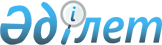 О внесении изменений в постановление Правительства Республики Казахстан от 30 ноября 2012 года № 1520 "О реализации Закона Республики Казахстан "О республиканском бюджете на 2013 - 2015 годы"Постановление Правительства Республики Казахстан от 30 ноября 2013 года № 1295      Примечание РЦПИ!

      Вводится в действие с 1 января 2013 года.      В целях реализации Закона Республики Казахстан от 29 ноября 2013 года «О внесении изменений в Закон Республики Казахстан «О республиканском бюджете на 2013 – 2015 годы» Правительство Республики Казахстан ПОСТАНОВЛЯЕТ:



      1. Внести в постановление Правительства Республики Казахстан от 30 ноября 2012 года № 1520 «О реализации Закона Республики Казахстан «О республиканском бюджете на 2013 – 2015 годы» следующие изменения:



      пункты 1, 3, 4 и 7 изложить в следующей редакции:

      «1. Принять к исполнению республиканский бюджет на 2013 – 2015 годы, в том числе на 2013 год, в следующих объемах: 

      1) доходы – 5152711777 тысяч тенге, в том числе по:

      налоговым поступлениям – 3511723367 тысяч тенге;

      неналоговым поступлениям – 88890504 тысячи тенге;

      поступлениям от продажи основного капитала – 7700000 тысяч тенге;

      поступлениям трансфертов – 1544397906 тысяч тенге;

      2) затраты – 5743716813 тысяч тенге; 

      3) чистое бюджетное кредитование – 40831419 тысяч тенге, в том числе:

      бюджетные кредиты – 122125013 тысяч тенге;

      погашение бюджетных кредитов – 81293594 тысячи тенге;

      4) сальдо по операциям с финансовыми активами – 158721629 тысяч тенге, в том числе:

      приобретение финансовых активов – 167531629 тысяч тенге;

      поступления от продажи финансовых активов государства – 8810000 тысяч тенге;

      5) дефицит – -790558084 тысячи тенге или 2,3 процента к валовому внутреннему продукту страны;

      6) финансирование дефицита бюджета – 790558084 тысячи тенге.

      3. Выделить из средств, предусмотренных в республиканском бюджете на 2013 год на реализацию мероприятий в рамках Дорожной карты занятости 2020, сумму в размере 78956038 тысяч тенге для перечисления:

      1) целевых текущих трансфертов областным бюджетам, бюджетам городов Астаны и Алматы в сумме 20809672 тысячи тенге для финансирования следующих мероприятий:

      Министерству образования и науки Республики Казахстан 9930749 тысяч тенге на профессиональную подготовку кадров;

      Министерству труда и социальной защиты населения Республики Казахстан 10878923 тысячи тенге, в том числе на:

      частичное субсидирование заработной платы – 3429867 тысяч тенге;

      обучение основам предпринимательства – 338836 тысяч тенге;

      предоставление субсидий на переезд – 80319 тысяч тенге;

      обеспечение деятельности центров занятости населения – 2874215 тысяч тенге;

      переподготовку и повышение квалификации кадров – 978523 тысячи тенге;

      молодежную практику – 2985235 тысяч тенге;

      переподготовку и повышение квалификации частично занятых наемных работников – 56504 тысячи тенге;

      информационно-разъяснительную работу – 135424 тысячи тенге;

      2) целевых трансфертов на развитие областным бюджетам, бюджетам городов Астаны и Алматы в сумме 5177740 тысяч тенге Министерству регионального развития Республики Казахстан для финансирования следующих мероприятий:

      строительство и (или) приобретение служебного жилища – 2744838 тысяч тенге;

      строительство, приобретение, достройка общежитий для молодежи – 425648 тысяч тенге;

      развитие и (или) приобретение инженерно-коммуникационной инфраструктуры – 825841 тысяча тенге;

      развитие и обустройство недостающей инженерно-коммуникационной инфраструктуры – 1181413 тысяч тенге;

      3) целевых трансфертов областным бюджетам на обеспечение занятости через развитие инфраструктуры и жилищно-коммунального хозяйства в сумме 51966010 тысяч тенге для финансирования следующих мероприятий:

      Министерству регионального развития Республики Казахстан 43693290 тысяч тенге, в том числе на:

      ремонт жилищно-коммунального хозяйства, инженерно-транспортной инфраструктуры и социально-культурных объектов и благоустройство населенных пунктов – 43265568 тысяч тенге;

      реконструкцию жилищно-коммунального хозяйства, инженерно-транспортной инфраструктуры и социально-культурных объектов – 427722 тысячи тенге;

      Министерству здравоохранения Республики Казахстан 8272720 тысяч тенге на строительство врачебных амбулаторий и фельдшерско-акушерских пунктов, расположенных в сельских населенных пунктах;

      4) на проведение ремонта социально-культурных республиканских объектов в сумме 933348 тысяч тенге по следующим администраторам:

      Министерству образования и науки Республики Казахстан – 517040 тысяч тенге;

      Министерству здравоохранения Республики Казахстан – 222026 тысяч тенге;

      Министерству труда и социальной защиты населения Республики Казахстан – 194282 тысячи тенге;

      5) Министерству труда и социальной защиты населения Республики Казахстан 69268 тысяч тенге на ресурсное поддержание и информационное сопровождение Дорожной карты занятости 2020.

      4. Выделить из средств, предусмотренных в республиканском бюджете на 2013 год на реализацию текущих мероприятий в рамках Программы развития моногородов на 2012 – 2020 годы, сумму в размере 9563012 тысяч тенге Министерству регионального развития Республики Казахстан для перечисления целевых текущих трансфертов и кредитов областным бюджетам для финансирования следующих мероприятий:

      1) кредитование областных бюджетов для микрокредитования предпринимательства – 1753724 тысячи тенге;

      2) субсидирование процентной ставки по кредитам банков второго уровня для реализации проектов – 685900 тысяч тенге;

      3) предоставление грантов на развитие новых производств – 423368 тысяч тенге;

      4) текущее обустройство – 6676000 тысяч тенге;

      5) обучение предпринимательству в рамках содействия развитию предпринимательства – 24020 тысяч тенге.

      7. Выделить из средств, предусмотренных в республиканском бюджете на 2013 год на проведение исследований в рамках бюджетной программы 020 «Проведение исследований в рамках социальной модернизации Республики Казахстан», сумму в размере 164457 тысяч тенге для перечисления:

      Министерству экономики и бюджетного планирования Республики Казахстан – 26087 тысяч тенге;

      Министерству культуры и информации Республики Казахстан – 31713 тысяч тенге;

      Министерству труда и социальной защиты населения Республики Казахстан – 7952 тысячи тенге;

      Министерству здравоохранения Республики Казахстан – 32174 тысячи тенге;

      Министерству образования и науки Республики Казахстан – 32174 тысячи тенге;

      Агентству Республики Казахстан по делам спорта и физической культуры – 8270 тысяч тенге;

      Министерству регионального развития Республики Казахстан – 26087 тысяч тенге.»;



      в приложении 2 к указанному постановлению:



      в графе «2013 год»:



      в строке «Всего» цифры «6929010» заменить цифрой «0»;



      в разделе «I. Республиканские бюджетные инвестиционные проекты»:



      в графе «2013 год»:



      цифры «407360» заменить цифрой «0»;



      в функциональной группе 13 «Прочие»:



      в графе «2013 год»:



      цифры «407360» заменить цифрой «0»;



      строки:

      «                                                                    »

      исключить;



      в разделе «II. Бюджетные инвестиции, планируемые посредством участия государства в уставном капитале юридических лиц:



      в графе «2013 год»:



      цифры «1471650» заменить цифрой «0»;



      в функциональной группе 13 «Прочие»:



      в графе «2013 год»:



      цифры «1471650» заменить цифрой «0»;



      строки:

      «                                                                    »

      исключить;



      в разделе «III. Целевые трансферты на развитие»:



      в графе «2013 год»:



      цифры «5050000» заменить цифрой «0»;



      в функциональной группе 7 «Жилищно-коммунальное хозяйство»:



      в графе «2013 год»:



      цифры «4750000» заменить цифрой «0»;



      строки:

      «                                                                    ;                                                                    »

      исключить;



      в приложении 6 к указанному постановлению в графе «Сумма, тыс. тенге»:



      в строке «Всего» цифры «16265» заменить цифрами «15665»;



      в строке, порядковый номер 1, цифры «3048» заменить цифрами «2448»;



      в приложении 7 к указанному постановлению в графе «Сумма, тыс. тенге»:



      в строке «Всего» цифры «606598» заменить цифрами «600616»;



      в строке, порядковый номер 13, цифры «58006» заменить цифрами «52106»;



      в строке, порядковый номер 15, цифры «11676» заменить цифрами «11594»;



      в приложении 8 к указанному постановлению в графе «Сумма, тыс. тенге»:



      в строке «Всего» цифры «179484» заменить цифрами «176877»;



      в строке, порядковый номер 6, цифры «2592» заменить цифрами «1813»;



      в строке, порядковый номер 9, цифры «27457» заменить цифрами «25629»;



      в приложении 12 к указанному постановлению в графе «Сумма, тыс. тенге»:



      в строке «Всего» цифры «9670169» заменить цифрами «9646788»;



      в строке, порядковый номер 2, цифры «587969» заменить цифрами «566064»;



      в строке, порядковый номер 15, цифры «14170» заменить цифрами «13560»;



      в строке, порядковый номер 16, цифры «14670» заменить цифрами «13804»;



      в приложении 23 к указанному постановлению в графе «Сумма, тыс. тенге»:



      в строке «Всего» цифры «2425000» заменить цифрами «2410497»; 



      в строке, порядковый номер 1, цифры «50000» заменить цифрами «47198»;



      в строке, порядковый номер 11, цифры «75000» заменить цифрами «63299»;



      в приложении 37 к указанному постановлению:



      по администратору бюджетных программ 217 «Министерство финансов Республики Казахстан»:



      в графе «2013 год»:



      цифры «53291686» заменить цифрами «46024637»;



      в программе 010 «Резерв Правительства Республики Казахстан»:



      в графе «2013 год»:



      цифры «53291686» заменить цифрами «46024637»;



      в подпрограмме 101 «Резерв Правительства Республики Казахстан на неотложные затраты»:



      в графе «2013 год»:



      цифры «44691686» заменить цифрами «37424637»; 



      в приложении 42 к указанному постановлению:



      в графе 7 строки:



      порядковый номер 1, цифры «114000» заменить цифрами «68500»;



      порядковый номер 22, цифры «40000» заменить цифрами «5000»;



      порядковый номер 24, цифры «57000» заменить цифрами «55000»;



      порядковый номер 25, цифры «168560» заменить цифрами «134160»;



      порядковый номер 44, цифры «1295953» заменить цифрами «1416043»;



      порядковый номер 46, цифры «12202307» заменить цифрами «11860795»;



      порядковый номер 62, цифры «9323443» заменить цифрами «8197082»;



      порядковый номер 65, цифры «2204803» заменить цифрами «1586853»;



      порядковый номер 66, цифры «16736» заменить цифрами «7611»;



      порядковый номер 68, цифры «1768661» заменить цифрами «1366155»;



      порядковый номер 86, цифры «2879894» заменить цифрами «2540681»;



      порядковый номер 91, цифры «32348884» заменить цифрами «33148884»;



      порядковый номер 92, цифры «7124971» заменить цифрами «7238615»;



      дополнить строкой следующего содержания:

      «                                                                   »;



      приложения 1, 4, 9, 10, 11, 13, 13-2, 14, 15, 17, 19, 20, 21, 22, 24, 25, 26, 27, 28, 29-1, 30, 31, 32, 38, 39, 40 и 41 к указанному постановлению изложить в новой редакции, согласно  приложениям 1, 2, 3, 4, 5, 6, 7, 8, 9, 10, 11, 12, 13, 14, 15, 16, 17, 18, 19, 20, 21, 22, 23, 24, 25, 26 и 27 к настоящему постановлению.



      2. Центральным исполнительным органам в недельный срок внести в Правительство Республики Казахстан предложения о приведении ранее принятых решений Правительства Республики Казахстан в соответствие с настоящим постановлением. 



      3. Настоящее постановление вводится в действие с 1 января 2013 года.      Премьер-Министр

      Республики Казахстан                       С. Ахметов

Приложение 1         

к постановлению Правительства

Республики Казахстан     

от 30 ноября 2013 года № 1295 Приложение 1        

к постановлению Правительства

Республики Казахстан    

от 30 ноября 2012 года № 1520                                        Перечень

                         приоритетных республиканских бюджетных

                             инвестиций на 2013 – 2015 годы

Приложение 2         

к постановлению Правительства

Республики Казахстан     

от 30 ноября 2013 года № 1295 Приложение 4        

к постановлению Правительства

Республики Казахстан    

от 30 ноября 2012 года № 1520                            Распределение

              сумм целевых текущих трансфертов областным

      бюджетам, бюджетам городов Астаны и Алматы на содержание,

      материально-техническое оснащение дополнительной штатной

                   численности миграционной полиции

Приложение 3         

к постановлению Правительства

Республики Казахстан     

от 30 ноября 2013 года № 1295 Приложение 9        

к постановлению Правительства

Республики Казахстан    

от 30 ноября 2012 года № 1520                               Распределение

                сумм целевых текущих трансфертов областным

                бюджетам, бюджетам городов Астаны и Алматы

                на повышение размера доплат за специальные

                звания сотрудникам органов внутренних дел,

               содержащихся за счет средств местных бюджетов

Приложение 4         

к постановлению Правительства

Республики Казахстан     

от 30 ноября 2013 года № 1295 Приложение 10        

к постановлению Правительства

Республики Казахстан    

от 30 ноября 2012 года № 1520                               Распределение

                сумм целевых текущих трансфертов областным

               бюджетам, бюджетам городов Астаны и Алматы на

                проведение противоэпизоотических мероприятий

Приложение 5         

к постановлению Правительства

Республики Казахстан     

от 30 ноября 2013 года № 1295 Приложение 11        

к постановлению Правительства

Республики Казахстан    

от 30 ноября 2012 года № 1520                               Распределение

                 сумм целевых текущих трансфертов областным

                 бюджетам, бюджетам городов Астаны и Алматы

                          на поддержку семеноводства

Приложение 6         

к постановлению Правительства

Республики Казахстан     

от 30 ноября 2013 года № 1295 Приложение 13        

к постановлению Правительства

Республики Казахстан    

от 30 ноября 2012 года № 1520                                 Распределение

                  сумм целевых текущих трансфертов областным

                 бюджетам, бюджетам городов Астаны и Алматы на

                             развитие животноводства                                                            тыс.тенге

Приложение 7         

к постановлению Правительства

Республики Казахстан     

от 30 ноября 2013 года № 1295 Приложение 13-2        

к постановлению Правительства

Республики Казахстан     

от 30 ноября 2012 года № 1520                                 Распределение

                   сумм целевых текущих трансфертов областным

                  бюджетам, бюджетам городов Астаны и Алматы на

                   повышение доступности товаров, работ и услуг

                    для субъектов агропромышленного комплекса                                                           тыс. тенге

Приложение 8         

к постановлению Правительства

Республики Казахстан     

от 30 ноября 2013 года № 1295 Приложение 14        

к постановлению Правительства

Республики Казахстан     

от 30 ноября 2012 года № 1520                                  Распределение

                   сумм целевых текущих трансфертов областным

                  бюджетам, бюджетам городов Астаны и Алматы на

                   предоставление специальных социальных услуг                                                           тыс. тенге

Приложение 9         

к постановлению Правительства

Республики Казахстан     

от 30 ноября 2013 года № 1295 Приложение 15        

к постановлению Правительства

Республики Казахстан     

от 30 ноября 2012 года № 1520                                Распределение

                 сумм целевых текущих трансфертов областным

                бюджетам, бюджетам городов Астаны и Алматы на

               капитальный и средний ремонт автомобильных дорог

                    областного, районного значения и улиц

                             населенных пунктов

Приложение 10        

к постановлению Правительства

Республики Казахстан     

от 30 ноября 2013 года № 1295 Приложение 17        

к постановлению Правительства

Республики Казахстан     

от 30 ноября 2012 года № 1520                                    Распределение

                     сумм целевых текущих трансфертов областным

                      бюджетам на реализацию мер по содействию

                     экономическому развитию регионов в рамках

                             Программы «Развитие регионов»

Приложение 11        

к постановлению Правительства

Республики Казахстан     

от 30 ноября 2013 года № 1295 Приложение 19        

к постановлению Правительства

Республики Казахстан     

от 30 ноября 2012 года № 1520                               Распределение

                сумм целевых текущих трансфертов областным

               бюджетам, бюджетам городов Астаны и Алматы на

             поддержку частного предпринимательства в регионах

            в рамках Программы «Дорожная карта бизнеса – 2020»

Приложение 12        

к постановлению Правительства

Республики Казахстан     

от 30 ноября 2013 года № 1295 Приложение 20        

к постановлению Правительства

Республики Казахстан     

от 30 ноября 2012 года № 1520                                     Распределение

                    сумм целевых текущих трансфертов областным

                  бюджетам, бюджетам городов Астаны и Алматы на

                   реализацию государственного образовательного

                   заказа в дошкольных организациях образования

Приложение 13        

к постановлению Правительства

Республики Казахстан     

от 30 ноября 2013 года № 1295 Приложение 21        

к постановлению Правительства

Республики Казахстан     

от 30 ноября 2012 года № 1520                                Распределение

                сумм целевых текущих трансфертов областным

               бюджетам, бюджетам городов Астаны и Алматы на

               реализацию Государственной программы развития

           образования Республики Казахстан на 2011 – 2020 годы                                                           тыс. тенге

Приложение 14        

к постановлению Правительства

Республики Казахстан     

от 30 ноября 2013 года № 1295 Приложение 22        

к постановлению Правительства

Республики Казахстан     

от 30 ноября 2012 года № 1520                                Распределение

         сумм целевых текущих трансфертов областным бюджетам,

        бюджетам городов Астаны и Алматы на ежемесячную выплату

         денежных средств опекунам (попечителям) на содержание

              ребенка-сироты (детей-сирот) и ребенка (детей),

                      оставшегося без попечения родителей

Приложение 15        

к постановлению Правительства

Республики Казахстан     

от 30 ноября 2013 года № 1295 Приложение 24        

к постановлению Правительства

Республики Казахстан     

от 30 ноября 2012 года № 1520                                Распределение

          сумм целевых текущих трансфертов областным бюджетам,

         бюджетам городов Астаны и Алматы на увеличение размера

          доплаты за квалификационную категорию учителям школ и

              воспитателям дошкольных организаций образования

Приложение 16        

к постановлению Правительства

Республики Казахстан     

от 30 ноября 2013 года № 1295 Приложение 25        

к постановлению Правительства

Республики Казахстан     

от 30 ноября 2012 года № 1520                           Распределение

             сумм целевых текущих трансфертов областным

            бюджетам, бюджетам городов Астаны и Алматы на

         установление доплаты за организацию производственного

             обучения мастерам производственного обучения

       организаций технического и профессионального образования

Приложение 17        

к постановлению Правительства

Республики Казахстан     

от 30 ноября 2013 года № 1295 Приложение 26        

к постановлению Правительства

Республики Казахстан     

от 30 ноября 2012 года № 1520                               Распределение

                сумм целевых текущих трансфертов областным

               бюджетам, бюджетам городов Астаны и Алматы на

           повышение оплаты труда учителям, прошедшим повышение

                   квалификации по трехуровневой системе

Приложение 18        

к постановлению Правительства

Республики Казахстан     

от 30 ноября 2013 года № 1295 Приложение 27        

к постановлению Правительства

Республики Казахстан     

от 30 ноября 2012 года № 1520                             Распределение

             сумм целевых текущих трансфертов областным

            бюджетам, бюджетам городов Астаны и Алматы на

             оказание социальной поддержки обучающимся в

      организациях технического и профессионального образования

Приложение 19        

к постановлению Правительства

Республики Казахстан     

от 30 ноября 2013 года № 1295 Приложение 28        

к постановлению Правительства

Республики Казахстан     

от 30 ноября 2012 года № 1520                              Распределение

          сумм целевых текущих трансфертов областным бюджетам,

          бюджетам городов Астаны и Алматы на выплату разницы в

         заработной плате преподавателям (учителям) организаций

               технического и профессионального образования

Приложение 20        

к постановлению Правительства

Республики Казахстан     

от 30 ноября 2013 года № 1295 Приложение 29-1       

к постановлению Правительства

Республики Казахстан     

от 30 ноября 2012 года № 1520                                Распределение

           сумм целевых текущих трансфертов областным бюджетам,

           бюджетам городов Астаны и Алматы на содержание вновь

                        вводимых объектов образования

Приложение 21        

к постановлению Правительства

Республики Казахстан     

от 30 ноября 2013 года № 1295 Приложение 30        

к постановлению Правительства

Республики Казахстан     

от 30 ноября 2012 года № 1520                                 Распределение

                 сумм целевых текущих трансфертов областным

                бюджетам, бюджетам городов Астаны и Алматы на

               обеспечение и расширение гарантированного объема

                          бесплатной медицинской помощи                                                           тыс. тенге

Приложение 22        

к постановлению Правительства

Республики Казахстан     

от 30 ноября 2013 года № 1295 Приложение 31        

к постановлению Правительства

Республики Казахстан     

от 30 ноября 2012 года № 1520                                  Распределение

                   сумм целевых текущих трансфертов областным

                  бюджетам, бюджетам городов Астаны и Алматы на

                  материально-техническое оснащение медицинских

                  организаций здравоохранения на местном уровне

Приложение 23        

к постановлению Правительства

Республики Казахстан     

от 30 ноября 2013 года № 1295 Приложение 32        

к постановлению Правительства

Республики Казахстан     

от 30 ноября 2012 года № 1520                                   Распределение

                     сумм целевых текущих трансфертов областным

                     бюджетам, бюджетам городов Астаны и Алматы

                      на реализацию природоохранных мероприятий

Приложение 24        

к постановлению Правительства

Республики Казахстан     

от 30 ноября 2013 года № 1295 Приложение 38        

к постановлению Правительства

Республики Казахстан     

от 30 ноября 2012 года № 1520                             Распределение

        сумм целевых текущих трансфертов областным бюджетам,

     бюджетам городов Астаны и Алматы на реализацию мероприятий

                в рамках Дорожной карты занятости 2020

Приложение 25        

к постановлению Правительства

Республики Казахстан     

от 30 ноября 2013 года № 1295 Приложение 39        

к постановлению Правительства

Республики Казахстан     

от 30 ноября 2012 года № 1520                                 Распределение

                 сумм целевых трансфертов на развитие областным

                   бюджетам, бюджетам городов Астаны и Алматы

                    в рамках Дорожной карты занятости 2020                                                           тыс. тенге

Приложение 26        

к постановлению Правительства

Республики Казахстан     

от 30 ноября 2013 года № 1295 Приложение 40        

к постановлению Правительства

Республики Казахстан     

от 30 ноября 2012 года № 1520                                 Распределение

               сумм целевых трансфертов областным бюджетам на

            обеспечение занятости через развитие инфраструктуры

            и жилищно-коммунального хозяйства в рамках Дорожной

                              карты занятости 2020                                                           тыс. тенге

Приложение 27        

к постановлению Правительства

Республики Казахстан     

от 30 ноября 2013 года № 1295 Приложение 41        

к постановлению Правительства

Республики Казахстан     

от 30 ноября 2012 года № 1520                               Распределение

          сумм целевых текущих трансфертов и кредитов областным

           бюджетам на реализацию текущих мероприятий в рамках

            Программы развития моногородов на 2012 – 2020 годы                                                           тыс. тенге
					© 2012. РГП на ПХВ «Институт законодательства и правовой информации Республики Казахстан» Министерства юстиции Республики Казахстан
				214Министерство регионального развития Республики Казахстан407360049Создание информационно-аналитической системы Министерства регионального развития Республики Казахстан407360214Министерство регионального развития Республики Казахстан1071650036Увеличение уставного капитала АО «Казахстанский центр модернизации и развития жилищно-коммунального хозяйства»86550043Увеличение уставного капитала АО «Ипотечная организация «Казахстанская ипотечная компания»985100233Министерство индустрии и новых технологий Республики Казахстан400000074Увеличение уставного капитала АО «Национальный управляющий холдинг «Байтерек» для обеспечения конкурентоспособности и устойчивости национальной экономики400000214Министерство регионального развития Республики Казахстан4750000039Целевые трансферты на развитие областным бюджетам, бюджетам городов Астаны и Алматы на развитие благоустройства городов и населенных пунктов4750000в том числе по регионам:Город Астана47500008Культура, спорт, туризм и информационное пространство300000696Агентство Республики Казахстан по делам спорта и физической культуры300000012Целевые трансферты на развитие областным бюджетам, бюджетам городов Астаны и Алматы на развитие объектов спорта300000в том числе по регионам:Город Астана300000Строительство теннисного комплекса II очереди и реконструкция I очереди (перенос покрытия теннисных кортов) в городе Астане30000093Услуги по организации и проведению юбилейного Форума стипендиатов и выпускников программы «Болашак»Организация и проведение Форума стипендиатов и выпускников программы «Болашак», посвященного 20-летию Международной стипендии Президента Республики Казахстан «Болашак»Министерство образования и науки Республики КазахстанАО «Центр международных программ»040 «Проведение мероприятий по молодежной политике и патриотическому воспитанию граждан»100000Функциональная группаФункциональная группаФункциональная группаФункциональная группаНаименованиеСумма, тыс. тенгеСумма, тыс. тенгеСумма, тыс. тенгеАдминистраторАдминистраторАдминистраторНаименование2013 год2014 год2015 годПрограммаПрограммаНаименование2013 год2014 год2015 годПодпрограммаНаименование2013 год2014 год2015 год11112345ВСЕГО:1 090 191 462879 942 910512 950 329I. Республиканские бюджетные инвестиционные проекты328 597 419374 758 152168 441 7261Государственные услуги общего характера15 552 35713 303 0198 575 211204Министерство иностранных дел Республики Казахстан2 738 0253 950 4942 940 000009Приобретение и строительство объектов недвижимости за рубежом для размещения дипломатических представительств Республики Казахстан2 738 0253 950 4942 940 000в том числе на инвестиционные проекты: Прочие2 738 0253 950 4942 940 000Расширение зданий Посольства и строительство культурного центра РК в РФ 2 940 0002 940 000Проектирование и строительство комплекса зданий Посольства РК в Азербайджанской Республике492 800249 962Строительство жилого комплекса для сотрудников Посольства РК в ОАЭ679 375Строительство комплекса зданий Посольства РК в Республике Беларусь375 266760 532Приобретение здания с земельным участком для размещения резиденции Посла РК в США722 898Строительство комплекса зданий Посольства РК в Узбекистане467 686215Министерство транспорта и коммуникаций Республики Казахстан3 030 8805 388 8354 769 682026Модернизация системы мониторинга радиочастотного спектра Республики Казахстан 4 073 3434 769 682в том числе на инвестиционные проекты: Прочие4 073 3434 769 682Модернизация системы мониторинга радиочастотного спектра Республики Казахстан4 073 3434 769 682040Создание информационной инфраструктуры государственных органов1 588 940259 828в том числе на инвестиционные проекты: Прочие1 588 940259 828Создание и развитие межгосударственного шлюза для обмена информацией в рамках Таможенного союза между Казахстаном, Россией и Белоруссией (Национальный сегмент Интегрированной информационной системы внешней взаимной торговли Таможенного союза)1 060 119Развитие Интегрированной информационной системы центров обслуживания населения Республики Казахстан528 821259 828043Развитие государственной базы данных «Е-лицензирование» 884 6921 055 664в том числе на инвестиционные проекты: Прочие884 6921 055 664Развитие государственной базы данных «Е-лицензирование»884 6921 055 664044Создание информационной системы «Мобильный офис Правительства Республики Казахстан»307 248в том числе на инвестиционные проекты: Прочие307 248Создание информационной системы «Мобильный офис Правительства Республики Казахстан»307 248052Создание информационной системы экстренного вызова при авариях и катастрофах250 000в том числе на инвестиционные проекты: Прочие250 000Создание информационной системы экстренного вызова при авариях и катастрофах250 000217Министерство финансов Республики Казахстан8 259 6703 359 215014Модернизация таможенной службы1 706 2802 549 265004За счет внешнего займа 547 560705 893в том числе на инвестиционные проекты: Прочие547 560705 893Модернизация таможенной службы547 560705 893016За счет софинансирования внешних займов из республиканского бюджета1 158 7201 843 372в том числе на инвестиционные проекты: Прочие1 158 7201 843 372Модернизация таможенной службы1 158 7201 843 372026Строительство объектов таможенного контроля и таможенной инфраструктуры750 109в том числе на инвестиционные проекты: Восточно-Казахстанская область750 109Строительство единого контрольно-пропускного пункта «Майкапчагай» в Зайсанском районе Восточно-Казахстанской области245 601Реконструкция таможенного поста «Бахты» в Урджарском районе Восточно-Казахстанской области154 508Строительство служебных жилых домов в Каратальском сельском округе Зайсанского района Восточно-Казахстанской области200 000Строительство служебных жилых домов в Бахтинском сельском округе Урджарского района Восточно-Казахстанской области150 000031Создание информационной системы «ТАИС» и «Электронная таможня»225 444в том числе на инвестиционные проекты: Прочие225 444Создание информационной системы «ТАИС» и «Электронная таможня»225 444033Модернизация автоматизированной интегрированной информационной системы «Электронные государственные закупки»1 787 084в том числе на инвестиционные проекты: Прочие1 787 084Модернизация автоматизированной интегрированной информационной системы «Электронные государственные закупки»1 787 084036Модернизация информационных систем налоговых органов, связанных с изменением налогового законодательства1 291 240в том числе на инвестиционные проекты: Прочие1 291 240Модернизация информационных систем налоговых органов, связанных с изменением налогового законодательства1 291 240040Строительство центров приема и обработки информации налоговых органов144 001в том числе на инвестиционные проекты: Прочие144 001Строительство центров приема и обработки информации налоговых органов144 001061Создание интегрированной автоматизированной информационной системы «е-Минфин» 1 447 49326 440в том числе на инвестиционные проекты: Прочие1 447 49326 440Создание интегрированной автоматизированной информационной системы «е-Минфин»1 447 49326 440064Создание информационной системы «Электронные счета фактуры»883 000в том числе на инвестиционные проекты: Прочие883 000Информационная система по приему и обработке электронных счетов-фактур (создание) 883 000073Развитие Интегрированной информационной системы Казначейства и создание компонента «Казначейство-клиент»25 019783 510в том числе на инвестиционные проекты: Прочие25 019783 510Развитие Интегрированной информационной системы Казначейства и создание компонента «Казначейство-клиент»25 019783 510406Счетный комитет по контролю за исполнением республиканского бюджета257 220141 82068 528006Создание интегрированной информационной системы Счетного комитета по контролю за исполнением республиканского бюджета257 220141 82068 528в том числе на инвестиционные проекты: Прочие257 220141 82068 528Создание интегрированной информационной системы Счетного комитета по контролю за исполнением республиканского бюджета257 220141 82068 528606Агентство Республики Казахстан по статистике551 624011Создание и развитие интегрированной информационной системы «е-Статистика»551 624в том числе на инвестиционные проекты: Прочие551 624Создание и развитие интегрированной информационной системы «е-Статистика»551 624608Агентство Республики Казахстан по делам государственной службы714 938462 655797 001013Создание интегрированной информационной системы управления персоналом «Е-қызмет»714 938462 655797 001в том числе на инвестиционные проекты: Прочие714 938462 655797 001Создание интегрированной информационной системы «е-қызмет»714 938462 655797 0012Оборона31 589 58349 633 00548 296 130202Министерство по чрезвычайным ситуациям Республики Казахстан8 954 71225 989 75523 646 906003Строительство и реконструкция объектов защиты от чрезвычайных ситуаций7 809 47422 684 54921 366 861в том числе на инвестиционные проекты: Акмолинская область4 229 61716 327 14912 538 270Для служебного пользования4 229 25515 770 96212 538 270Строительство комплекса пожарного депо на 6 автомобилей (II типа для IВ, IIIА климатических подрайонов с обычными геологическими условиями) севернее микрорайона Коктем в городе Кокшетау Акмолинской области 362556 187Актюбинская область15 929223 618670 853Разработка проектно-сметной документации по привязке типового проекта и строительство комплекса пожарного депо на 6 автомобилей II-типа для IВ, IIIА климатических подрайонов с обычными геологическими условиями в городе Актобе15 929223 618670 853Алматинская область400 000Строительство защитных сооружений на реке Хоргос в районе Международного центра приграничного сотрудничества (МЦПС) и зданий таможни «Коргас»400 000Жамбылская область518 219Строительство комплекса пожарного депо на 6 автомобилей по ул. Санырак Батыра в городе Таразе518 219Карагандинская область387 364276 607624 926Разработка проектно-сметной документации по привязке типового проекта и строительство комплекса пожарного депо на 6 автомобилей II-го типа для IВ и IIIА климатических подрайонов с обычными геологическими условиями в городе Караганде в районе новой застройки «Голубые пруды»18 406208 309624 926Строительство водно-спасательной станции в г. Приозерске Карагандинской области 368 95868 298Мангистауская область839 000Строительство типового пожарного депо на 6 выездов в городе Жанаозене Мангистауской области839 000Южно-Казахстанская область20 200219 830659 489Разработка проектно-сметной документации по привязке типового проекта и строительство комплекса пожарного депо на 6 автомобилей II-типа для IIIА, IIIВ и IVГ климатических подрайонов с сейсмической активностью 8 баллов в городе Шымкенте20 200219 830659 489Город Алматы736 435979 805Cтроительство здания противопожарного депо на закрепленном земельном участке по адресу: западнее микрорайона Акбулак и Карасу в Алатауском районе г. Алматы, комплекса пожарного депо на 6 автомобилей в микрорайоне Акбулак257 157682 915Строительство здания противопожарного депо на закрепленном земельном участке по адресу: западнее микрорайона Акбулак и Карасу в Алатауском районе г. Алматы, комплекса пожарного депо на 6 автомобилей в микрорайоне Карасу479 278296 890Город Астана450 890500 000Комплекс пожарного депо на земельном участке, расположенном в городе Астане по улице № 12450 890500 000Прочие211 8204 157 5406 873 323(Секретно)211 8204 157 5406 873 323016Создание корпоративной информационно-коммуникационной системы чрезвычайных ситуаций и гражданской обороны1 145 2383 065 9032 280 045в том числе на инвестиционные проекты:Прочие1 145 2383 065 9032 280 045Cоздание корпоративной информационно-коммуникационной государственной системы ЧС и ГО1 145 2383 065 9032 280 045023Создание информационной системы единой дежурно-диспетчерской службы 112 Министерства по чрезвычайным ситуациям Республики Казахстан239 303в том числе на инвестиционные проекты: Прочие239 303Создание единой дежурно-диспетчерской службы 112 Министерства по чрезвычайным ситуациям Республики Казахстан 239 303208Министерство обороны Республики Казахстан22 520 87420 705 71819 773 704002Создание автоматизированной системы управления Вооруженных Сил7 606 07010 720 2659 778 086в том числе на инвестиционные проекты: Прочие7 606 07010 720 2659 778 086Автоматизированная система управления на 2013-2015 годы7 606 07010 720 2659 778 086004Строительство объектов Вооруженных Сил14 914 8049 985 4539 995 618в том числе на инвестиционные проекты: Прочие14 914 8049 985 4539 995 618Для служебного пользования 14 914 8049 985 4539 995 618678Республиканская гвардия Республики Казахстан113 9972 937 5324 875 520002Программа развития Республиканской гвардии113 9972 937 5324 875 520в том числе на инвестиционные проекты: Прочие113 9972 937 5324 875 520«Военный городок бригады Республиканской гвардии Республики Казахстан», г. Астана113 9972 937 5324 875 5203Общественный порядок, безопасность, правовая, судебная, уголовно-исполнительная деятельность26 542 85919 302 9129 735 503201Министерство внутренних дел Республики Казахстан7 075 19512 650 5215 868 606007Строительство, реконструкция объектов общественного порядка, безопасности и уголовно-исполнительной системы6 541 25510 074 7065 868 606в том числе на инвестиционные проекты: Актюбинская область392 089Строительство объектов для размещения военнослужащих внутренних войск по охране исправительных учреждений (г. Жем, Мугалжарского района, Актюбинской области)392 089Восточно-Казахстанская область52 3192 889 7633 078 165Строительство следственного изолятора в г. Усть-Каменогорске52 3192 889 7633 078 165Жамбылская область328 131330 216Строительство объектов для размещения военнослужащих внутренних войск по охране исправительных учреждений в г. Таразе, Жамбылской области328 131330 216Западно-Казахстанская область903 7183 153 0511 106 594Строительство следственного изолятора в г. Уральске588 5643 153 0511 106 594Реконструкция под ИК строгого режима на 900 мест в г. Уральске Западно-Казахстанской области315 154Кызылординская область910 210Реконструкция учреждения ЗК-169/5 под исправительную колонию строгого режима на 1000 мест в г. Кызылорде308 238Строительство объектов для размещения военнослужащих внутренних войск по охране исправительных учреждений в г. Кызылорда, Кызылординской области601 972Мангистауская область1 870 4041 289 929Строительство типового военного городка в г. Жанаозене1 870 4041 289 929Южно-Казахстанская область385 969391 145Строительство объектов для размещения военнослужащих внутренних войск по охране исправительных учреждений г. Ленегер в п. Шахта-Тогус Толебийского района Южно-Казахстанской области385 969391 145Город Астана1 698 4152 020 6021 683 847Строительство типового военного городка в г. Астане1 698 4151 854 526Строительство и создание объектов (комплексов) воинской части 3656 Внутренних войск МВД РК в г. Астане166 0761 683 847049Строительство комплекса служебных зданий28 8152 070 690в том числе на инвестиционные проекты: Прочие28 8152 070 690Строительство комплекса служебных зданий МВД РК (2 проекта)28 8152 070 690051Развитие информационных систем Министерства внутренних дел Республики Казахстан505 125505 125в том числе на инвестиционные проекты: Прочие505 125505 125Приобретение и установка на улично-дорожной сети городов интеллектуальных систем контроля за дорожным движением, совмещающих функции по фиксации нарушений правил дорожного движения и интегрируемых с системами видеонаблюдения центров оперативного управления органов внутренних дел 505 125505 125221Министерство юстиции Республики Казахстан596 429363 449057Создание эталонного контрольного банка нормативных правовых актов Республики Казахстан в электронном виде314 711185 023в том числе на инвестиционные проекты: Прочие314 711185 023Эталонный контрольный банк нормативных правовых актов Республики Казахстан в электронном виде314 711185 023058Создание автоматизированной информационной системы органов исполнительного производства281 718178 426в том числе на инвестиционные проекты: Прочие281 718178 426Создание автоматизированной информационной системы органов исполнительного производства281 718178 426410Комитет национальной безопасности Республики Казахстан7 987 0932 900 2983 047 015002Программа развития системы национальной безопасности7 987 0932 900 2983 047 015в том числе на инвестиционные проекты: Прочие7 987 0932 900 2983 047 015Программа развития системы национальной безопасности7 987 0932 900 2983 047 015501Верховный Суд Республики Казахстан3 140 603606 102012Строительство объектов органов судебной системы2 796 717200 006в том числе на инвестиционные проекты: Алматинская область476 719Строительство пристройки к зданию Алматинского областного суда в г. Талдыкоргане Алматинской области476 719Восточно-Казахстанская область203 700200 006Строительство здания Административного суда в г. Усть-Каменогорске Восточно-Казахстанской области203 700200 006Костанайская область100 097Строительство здания суда в г. Лисаковск Костанайской области100 097Город Астана2 016 201Строительство здания городского суда с присяжными заседателями (областного значения) с двумя районными судами2 016 201014Создание электронного архива судебных документов343 886406 096в том числе на инвестиционные проекты: Прочие343 886406 096Создание электронного архива судебных документов343 886406 096502Генеральная прокуратура Республики Казахстан3 000 4451 711 188373 111008Строительство, реконструкция объектов для органов прокуратуры2 015 017700 000373 111в том числе на инвестиционные проекты: Акмолинская область78 250Строительство прокуратуры Ерейментауского района Акмолинской области78 250Алматинская область161 692Строительство административного здания военной прокуратуры Капчагайского гарнизона, специализированной природоохранной прокуратуры и прокуратуры г. Капчагай161 692Жамбылская область156 261Строительство Жамбылской районной прокуратуры Жамбылской области77 924Строительство Мойынкумской районной прокуратуры Жамбылской области78 337Карагандинская область385 447Строительство Октябрьской районной прокуратуры Карагандинской области170 598Строительство Казыбекбийской районной прокуратуры Карагандинской области144 394Строительство прокуратуры в г. Шахтинск Карагандинской области70 455Костанайская область76 918Строительство административного здания прокуратуры г. Лисаковск Костанайской области76 918Северо-Казахстанская область156 449Строительство прокуратуры района им. М. Жумабаева Северо-Казахстанской области78 443Строительство Жамбылской районной прокуратуры Северо-Казахстанской области78 006Город Астана1 000 000700 000373 111Строительство многоквартирного жилого дома на территории здания Генеральной прокуратуры 700 000373 111Строительство административного здания по пр. Кабанбай батыра, южнее улицы Сыганак в г. Астане (севернее улицы Т-100)1 000 000010Создание системы информационного обмена для правоохранительных и специальных государственных органов Республики Казахстан300 272791 469в том числе на инвестиционные проекты: Прочие300 272791 469Создание системы информационного обмена правоохранительных и специальных органов300 272791 469013Создание информационной системы «Единый банк данных лиц, имеющих обязательства перед государством, «Шектеу»685 156219 719в том числе на инвестиционные проекты: Прочие685 156219 719Создание информационной системы «Единый банк данных лиц, имеющих обязательства перед государством, «Шектеу»685 156219 719618Агентство Республики Казахстан по борьбе с экономической и коррупционной преступностью (финансовая полиция)472 237493 219446 771008Развитие Единой автоматизированной информационно-телекоммуникационной системы 472 237493 219446 771в том числе на инвестиционные проекты: Прочие472 237493 219446 771Развитие Единой автоматизированной информационно-телекоммуникационной системы 472 237493 219446 771680Служба охраны Президента Республики Казахстан4 270 857578 135002Программа развития Службы охраны Президента Республики Казахстан4 270 857578 135в том числе на инвестиционные проекты: Прочие4 270 857578 135Программа развития Службы охраны Президента Республики Казахстан4 270 857578 1354Образование10 733 01919 123 37110 833 908212Министерство сельского хозяйства Республики Казахстан3 254007Строительство и реконструкция объектов образования в сфере сельского хозяйства3 254в том числе на инвестиционные проекты: город Астана3 254Строительство учебного корпуса технического факультета Казахского аграрно-технического университета им. С. Сейфуллина3 254225Министерство образования и науки Республики Казахстан10 729 7658 110 7318 233 908004Развитие сетей инновационной системы по проекту коммерциализации научных исследований1 856 762004За счет внешних займов502 200в том числе на инвестиционные проекты: Прочие502 200Развитие сетей инновационной системы по проекту коммерциализации научных исследований502 200016За счет софинансирования внешних займов из республиканского бюджета1 354 562в том числе на инвестиционные проекты: Прочие1 354 562Развитие сетей инновационной системы по проекту коммерциализации научных исследований1 354 562005Строительство и реконструкция объектов образования и науки8 873 0038 110 7318 233 908в том числе на инвестиционные проекты: Акмолинская область280 072Строительство общежития на 310 мест Кокшетауского государственного университета имени Ш. Уалиханова по улице Акана Серы, 24 в городе Кокшетау Акмолинской области280 072Восточно-Казахстанская область739 7681 435 364955 364Строительство межрегионального профессионального центра по подготовке и переподготовке кадров технического и обслуживающего труда для машиностроительной отрасли на 700 ученических мест в городе Усть-Каменогорске Восточно-Казахстанской области300 000Строительство общежития Восточно-Казахстанского государственного университета имени С. Аманжолова717 682477 682Строительство общежития на 500 мест Семипалатинского государственного университета имени Шакарима 717 682477 682Строительство общежития для студентов и аспирантов на 500 мест в районе студенческого городка Восточно-Казахстанского государственного технического университета имени Д. Серикбаева в городе Усть-Каменогорске Восточно-Казахстанской области439 768Карагандинская область785 163Строительство общежития на 822 места Карагандинского государственного технического университета в городе Караганде785 163Костанайская область735 400599 279Строительство общежития на 500 мест Костанайского государственного университета имени А. Байтурсынова735 400599 279Кызылординская область435 599Строительство студенческого общежития № 5 на 400 мест Кызылординского государственного университета имени Коркыт Ата по проспекту Абая в городе Кызылорде435 599Мангистауская область500 000472 023Строительство общежития на 500 мест Каспийского государственного университета технологии и инжиниринга имени Ш. Есенова500 000472 023Павлодарская область384 595882 401901 550Строительство Межрегионального профессионального центра по подготовке кадров технического и обслуживающего труда (для топливно-энергетической отрасли на 700 мест в городе Экибастузе), расположенного на пересечении улиц Беркимбаева - Московская, площадью 8,084 595Строительство общежития на 500 мест Павлодарского государственного педагогического института150 000300 000509 297Строительство общежития на 500 мест Павлодарского государственного университета имени Торайгырова150 000582 401392 253Южно-Казахстанская область628 208735 401599 278Строительство общежития на 500 мест Южно-Казахстанского государственного педагогического института в городе Шымкенте735 401599 278Строительство общежития на 588 мест на собственной территории учебного корпуса № 9 и студенческого общежития № 2 в городе Шымкенте Южно-Казахстанского государственного университета имени М. Ауезова628 208Город Алматы797 5712 394 0482 503 773Строительство общежития на 610 мест Египетского университета Исламской культуры «Нурмубарак» на закрепленном земельном участке по проспекту Аль-Фараби, 73 в Бостандыкском районе г. Алматы418 359Строительство лабораторных корпусов научно-исследовательского института Казахского национального университета имени Аль-Фараби1 410 4811 970 963Разработка проектно-сметной документации и строительство общежития на 450 мест Женского педагогического университета в городе Алматы393 890532 810Реконструкция учебного корпуса № 8 РГП «КазНУ имени Аль-Фараби» под общежитие, расположенного по адресу г. Алматы, пр. Аль-Фараби, 71/15 «а»379 212Разработка проектно-сметной документации и строительство общежития на 170 мест Алматинского хореографического училища имени Селезнева589 677Город Астана4 822 0271 428 1172 202 641Строительство учебного корпуса Евразийского Национального университета имени Л.Н. Гумилева для Казахстанского филиала МГУ имени М.В. Ломоносова1 028 1171 150 000Строительство общежития на 500 мест Евразийского национального университета имени Л.Н. Гумилева для Казахстанского филиала МГУ им. Ломоносова736 997Строительство малосемейного общежития по ул. Кажымукан в районе домов № 3 и № 5 г. Астаны47 541Строительство общежития Евразийского Национального университета имени Л.Н. Гумилевa400 0001 052 641Строительство учебно-лабораторного корпуса Евразийского Национального университета имени Л.Н. Гумилева314 282Строительство общежития на 592 места Казахского государственного агротехнического университета имени С. Сейфуллина в городе Астане832 525Национальный центр биотехнологии Республики Казахстан2 890 682226Министерство здравоохранения Республики Казахстан11 012 6402 600 000026Строительство и реконструкция объектов образования11 012 6402 600 000Актюбинская область1 670 880Строительство общежития на 1000 мест при РГКП «Западно-Казахстанский государственный медицинский университет им. М. Оспанова» в г. Актобе1 670 880Восточно-Казахстанская область1 270 880Строительство общежития на 1000 мест при РГКП «Государственный медицинский университет г. Семей» в г. Семей1 270 880Карагандинская область1 500 000700 000Строительство общежития на 1000 мест при РГП «Карагандинский государственный медицинский университет» в г. Караганде1 500 000700 000Южно-Казахстанская область1 300 000500 000Строительство общежития на 500 мест при РГП «Южно-Казахстанская государственная фармацевтическая академия» в г. Шымкенте1 300 000500 000Город Алматы2 270 880Строительство общежития на 1000 мест при РГП «Казахский национальный университет им. С.Д. Асфендиярова» в г. Алматы2 270 880Город Астана3 000 0001 400 000Строительство общежития № 2 на 1000 мест при АО «Медицинский университет Астаны» г. Астана1 500 000700 000Строительство общежития № 1 на 1000 мест при АО «Медицинский университет Астаны» г. Астана1 500 000700 0005Здравоохранение9 679 8934 893 1771 179 198201Министерство внутренних дел Республики Казахстан3 857 377039Строительство и реконструкция объектов здравоохранения3 857 377в том числе на инвестиционные проекты: Город Астана3 857 377Строительство госпиталя на 200 койко-мест с поликлиникой на 250 посещений в сутки МВД РК (г. Астана)3 857 377226Министерство здравоохранения Республики Казахстан5 822 5164 893 1771 179 198016Строительство и реконструкция объектов здравоохранения516 2734 148 4711 179 198в том числе на инвестиционные проекты: Кызылординская область95 408Завершение работ по расширению существующего здания областного центра санитарно-эпидемиологической экспертизы в г. Кызылорде95 408Павлодарская область363 843Павлодарский региональный кардиохирургический центр350 439Строительство регионального кардиохирургического центра на 50 коек в городе Павлодар. Корректировка. Сети электроснабжения 10 кВ13 404Город Алматы54 4141 870 712664 114Реконструкция здания РГКП «Республиканский клинический госпиталь для инвалидов ВОВ» (разработка проектно-сметной документации)1 500 000664 114Строительство спального корпуса Республиканского детского реабилитационного центра «Балбулак» на 125 коек в г. Алматы370 712Строительство ТП-10/0,4 кВ и КЛ 6-10 кВт для Республиканского детского реабилитационного центра «Балбулак» на 125 коек в г. Алматы 24 414Реконструкция «Каньона» с надстройкой в Алмалинском районе, пр. Абая, 91 г. Алматы30 000Город Астана2 6082 277 759515 084Строительство Центра судебной медицины по проспекту Кабанбай батыра в г. Астане 2 277 759515 084Разработка и проведение государственной вневедомственной экспертизы проектно-сметной документации и восстановление поврежденных кабельных линий от ПС «Новая» до РПК-88 для АО «Национальный медицинский холдинг»2 608019Создание информационных систем здравоохранения 1 446 098744 706в том числе на инвестиционные проекты: Прочие1 446 098744 706Создание Единой информационной системы здравоохранения Республики Казахстан1 446 098744 706029Реформирование системы здравоохранения3 860 145004За счет внешних займов1 243 038в том числе на инвестиционные проекты: Прочие1 243 038Реформирование системы здравоохранения1 243 038016За счет софинансирования внешних займов из республиканского бюджета2 617 107в том числе на инвестиционные проекты: Прочие2 617 107Реформирование системы здравоохранения2 617 1076Социальная помощь и социальное обеспечение75 000213Министерство труда и социальной защиты населения Республики Казахстан75 000033Развитие автоматизированной информационной системы Государственного центра по выплате пенсий и Единой информационной системы социально-трудовой сферы 75 000в том числе на инвестиционные проекты: Прочие75 000Развитие автоматизированной информационной системы Государственного центра по выплате пенсий и Единой информационной системы социально-трудовой сферы в соответствии со Стратегическим планом Министерства труда и социальной защиты населения Республики Казахстан в 2011-2013 годах75 0007Жилищно-коммунальное хозяйство2 596 729214Министерство регионального развития Республики Казахстан2 596 729034Создание центров энергоэффективности жилищно-коммунального хозяйства в городах Астана, Алматы и Актобе2 596 729в том числе на инвестиционные проекты: Актюбинская область666 814Строительство центра энергоэффективности жилищно-коммунального хозяйства в городе Актобе 666 814Город Алматы846 727Строительство центра энергоэффективности жилищно-коммунального хозяйства в городе Алматы 846 727Город Астана1 083 188Строительство центра энергоэффективности жилищно-коммунального хозяйства в городе Астане1 083 1888Культура, спорт, туризм и информационное пространство11 245 18216 686 55612 803 695235Министерство культуры и информации Республики Казахстан70 670016Строительство, реконструкция объектов культуры 70 670в том числе на инвестиционные проекты: Восточно-Казахстанская область70 670Строительство государственного историко-культурного заповедника-музея «Берель» в Катон-Карагайском районе Восточно-Казахстанской области70 670694Управление делами Президента Республики Казахстан3 174 512015Развитие инфраструктуры Щучинско-Боровской курортной зоны3 174 512в том числе на инвестиционные проекты: Акмолинская область3 174 512Благоустройство вдоль побережья озера Щучье (велосипедные, пешеходные дорожки и лыжные трассы с объектами проката и общественного питания) 1 919 512Благоустройство туристических маршрутов в районе озера Боровое (велосипедные, пешеходные дорожки и лыжные трассы с объектами проката и общественного питания) 370 000Строительство сказочного ледяного городка885 000696Агентство Республики Казахстан по делам спорта и физической культуры8 000 00016 686 55612 803 695011Бюджетные инвестиции в области спорта 8 000 00016 686 55612 803 695100Строительство и реконструкция объектов спорта 8 000 00016 686 55612 803 695в том числе на инвестиционные проекты: Акмолинская область1 150 000Строительство республиканской базы лыжного спорта в городе Щучинске Акмолинской области (I и II очереди)1 150 000Алматинская область3 500 0006 955 3905 000 000Строительство республиканской базы олимпийской подготовки в Алматинской области3 500 0006 955 3905 000 000Город Астана3 350 0009 731 1667 803 695Строительство многофункционального спортивного комплекса «Центр олимпийской подготовки» в городе Астане (без наружных инженерных сетей)3 350 0009 731 1667 803 6959Топливно-энергетический комплекс и недропользование859 411231Министерство нефти и газа Республики Казахстан313 175112Создание электронного правительства313 175в том числе на инвестиционные проекты: Прочие313 175Единая государственная система управления недропользованием Республики Казахстан (ЕГУСУ НП РК)313 175233Министерство индустрии и новых технологий Республики Казахстан546 236047Создание Центра ядерной медицины и биофизики546 236в том числе на инвестиционные проекты: Город Алматы546 236Создание центра ядерной медицины и биофизики546 23610Сельское, водное, лесное, рыбное хозяйство, особо охраняемые природные территории, охрана окружающей среды и животного мира, земельные отношения26 784 62017 240 99516 724 807212Министерство сельского хозяйства Республики Казахстан6 370 61717 240 99516 724 807029Строительство и реконструкция системы водоснабжения, гидротехнических сооружений17 157 73016 724 807005За счет внутренних источников17 157 73016 724 807в том числе на инвестиционные проекты: Прочие17 157 73016 724 807Строительство и реконструкция системы водоснабжения, гидротехнических сооружений17 157 73016 724 807044Сохранение лесов и увеличение лесистости территории республики16 079016За счет софинансирования внешних займов из республиканского бюджета16 079в том числе на инвестиционные проекты: Прочие16 079Сохранение лесов и увеличение лесистости территории республики 16 079200Развитие электронного информационного ресурса, системы и информационно-коммуникационной сети в едином информационном пространстве212 739в том числе на инвестиционные проекты: Прочие212 739Развитие электронного информационного ресурса, системы и информационно-коммуникационной сети в едином информационном пространстве212 739207Разработка и внедрение информационной системы по мониторингу биоразнообразия в пилотных особо охраняемых природных территориях Республики Казахстан 67 186006За счет софинансирования гранта из республиканского бюджета67 186в том числе на инвестиционные проекты: Прочие67 186Разработка и внедрение информационной системы по мониторингу биоразнообразия в пилотных особо охраняемых природных территориях Республики Казахстан 67 186220Строительство объектов в сфере ветеринарии6 157 878в том числе на инвестиционные проекты: Акмолинская область1 044 757Ветеринарная лаборатория с виварием в поселке Шортанды Шортандинского района Акмолинской области101 688Ветеринарная лаборатория в городе Есиль Есильского района Акмолинской области96 844Ветеринарная лаборатория с виварием в городе Державинске Жаркаинского района Акмолинской области100 536Ветеринарная лаборатория с виварием в городе Степняке Енбекшильдерского района Акмолинской области101 173Ветеринарная лаборатория в городе Атбасаре Атбасарского района Акмолинской области94 961Ветеринарная лаборатория в городе Ерейментау Ерейментауского района Акмолинской области92 154Ветеринарная лаборатория в селе Астраханка Астраханского района Акмолинской области93 654Ветеринарная лаборатория в городе Щучинске Щучинского района Акмолинской области92 229Ветеринарная лаборатория в поселке Егиндыколь Егиндыкольского района Акмолинской области92 342Ветеринарная лаборатория в селе Балкашино Сандыктауского района Акмолинской области90 421Ветеринарная лаборатория в городе Акколь Аккольского района Акмолинской области88 755Актюбинская область413 028Однотипная модульная районная ветеринарная лаборатория (с виварием) в с. Мартук Мартукского района Актюбинской области92 634Однотипная модульная районная ветеринарная лаборатория в с. Кобда Кобдинского района Актюбинской области82 223Однотипная модульная районная ветеринарная лаборатория в с. Карабутак Айтекебийского района Актюбинской области81 832Однотипная модульная районная ветеринарная лаборатория в с. Комсомольское Айтекебийского района Актюбинской области79 157Однотипная модульная районная ветеринарная лаборатория в с. Бадамша Каргалинского района Актюбинской области77 182Алматинская область47 918Однотипная модульная районная ветеринарная лаборатория в с. Кеген Раимбекского района Алматинской области5 110Однотипная модульная районная ветеринарная лаборатория с виварием в г. Есик Енбекшиказахского района Алматинской области5 890Однотипная модульная районная ветеринарная лаборатория в г. Каскелен Карасайского района Алматинской области4 958Однотипная модульная районная ветеринарная лаборатория в с. Баканас Балхашского района Алматинской области4 785Однотипная модульная районная ветеринарная лаборатория в с. Узынагаш Жамбылского района Алматинской области5 074Однотипная модульная районная ветеринарная лаборатория в с. Шелек Енбекшиказахского района Алматинской области5 268Однотипная модульная районная ветеринарная лаборатория в п. Жансугурова Аксуского района Алматинской области5 457Однотипная модульная районная ветеринарная лаборатория с виварием в п. Сарыозек Кербулакского района Алматинской области5 941Однотипная модульная районная ветеринарная лаборатория в г. Уштобе Караталского района Алматинской области5 435Атырауская область229 046Однотипная модульная районная ветеринарная лаборатория в г. Кульсары Жылыойского района Атырауской области90 418Однотипная модульная районная ветеринарная лаборатория в с. Миялы Кызылкогинского района Атырауской области47 261Однотипная модульная районная ветеринарная лаборатория в с. Махамбет Махамбетского района Атырауской области79 388Однотипная модульная районная ветеринарная лаборатория c виварием в с. Ганюшкино Курмангазинского района Атырауской области5 868Однотипная модульная районная ветеринарная лаборатория в с. Аккистау Исатайского района Атырауской области6 111Восточно-Казахстанская область378 098Однотипная модульная районная ветеринарная лаборатория с виварием в селе Маканчи Урджарского района Восточно-Казахстанской области 127 906Однотипная модульная районная ветеринарная лаборатория в селе Катон-Карагай Катон-Карагайского района Восточно-Казахстанской области124 702Однотипная модульная районная ветеринарная лаборатория с виварием в селе Самарское Кокпектинского района Восточно-Казахстанской области125 490Карагандинская область828 002Однотипная модульная районная ветеринарная лаборатория с виварием в п. Ботакара, Бухар-Жырауского района, Карагандинской области90 177Однотипная модульная районная ветеринарная лаборатория в п. Осакаровка, Осакаровского района, Карагандинской области86 347Однотипная модульная районная ветеринарная лаборатория в п. Актогай, Актогайского района, Карагандинской области114 128Однотипная модульная ветеринарная лаборатория в п. Аксу-Аюлы, Шетского района, Карагандинской области110 519Однотипная модульная ветеринарная лаборатория в п. Киевка, Нуринского района, Карагандинской области104 805Однотипная модульная районная ветеринарная лаборатория в г. Балхаш, Карагандинской области76 139Однотипная модульная районная ветеринарная лаборатория в п. Атасу, Жанааркинского района, Карагандинской области104 993Однотипная модульная районная ветеринарная лаборатория в с. Улытау, Улытауского района, Карагандинской области70 265Однотипная модульная районная ветеринарная лаборатория по ул. Балочная, 16 г. Жезказган70 629Костанайская область192 987Однотипная модульная районная ветеринарная лаборатория, расположенная в Костанайской области, п. Денисовка Денисовский район73 747Однотипная модульная районная ветеринарная лаборатория, расположенная в Костанайской области, г. Житикара Житикаринского района78 498Однотипная модульная районная ветеринарная лаборатория в с. Убаганское Алтынсаринского района Костанайской области4 761Однотипная модульная районная ветеринарная лаборатория в с. Узунколь Узункольского района Костанайской области5 343Однотипная модульная районная ветеринарная лаборатория с виварием в п. Карабалык Карабалыкского района Костанайской области5 426Однотипная модульная районная ветеринарная лаборатория в с. Карасу Карасуского района Костанайской области4 987Однотипная модульная районная ветеринарная лаборатория в с. Караменды Наурзумского района Костанайской области5 178Однотипная модульная районная ветеринарная лаборатория в п. Сарыколь Сарыкольского района Костанайской области5 161Однотипная модульная районная ветеринарная лаборатория в с. Тарановское Тарановского района Костанайской области4 794Однотипная модульная районная ветеринарная лаборатория п. Амангельды Амангельдинского района Костанайской области5 092Кызылординская область597 560Однотипная модульная районная ветеринарная лаборатория (с виварием) в п. Шиели Шиелийского района Кызылординской области98 640Однотипная модульная районная ветеринарная лаборатория в п. Жосалы Кармакшинского района Кызылординской области105 584Однотипная модульная районная ветеринарная лаборатория в г. Казалинск Кызылординской области103 916Однотипная модульная районная ветеринарная лаборатория в п. Жалагаш Жалагашского района Кызылординской области94 369Однотипная модульная районная ветеринарная лаборатория в г. Аральск Кызылординской области102 713Однотипная модульная районная ветеринарная лаборатория в п. Жанакорган Жанакорганского района Кызылординской области92 338Мангистауская область153 318Однотипная модульная районная ветеринарная лаборатория в селе Шетпе Мангистауского района Мангистауской области54 446Однотипная модульная районная ветеринарная лаборатория в селе Бейнеу Бейнеуского района Мангистауской области49 913Однотипная модульная районная ветеринарная лаборатория в селе Курык Каракиянского района Мангистауской области48 959Павлодарская область803 070Однотипная модульная районная ветеринарная лаборатория (с виварием), расположенная в п. Успенка Успенского района Павлодарской области129 384Однотипная модульная районная ветеринарная лаборатория (с виварием), расположенная в п. Иртышск Иртышского района Павлодарской области113 685Однотипная модульная районная ветеринарная лаборатория (с виварием), расположенная в с. Баянаул Баянаульского района Павлодарской области113 785Однотипная модульная районная ветеринарная лаборатория (с виварием), расположенная в п. Актогай Актогайского района Павлодарской области114 402Однотипная модульная районная ветеринарная лаборатория (с виварием), расположенная в п. Щербакты Щербактинского района Павлодарской области112 729Однотипная модульная районная ветеринарная лаборатория (с виварием), расположенная в п. Железинка Железинского района Павлодарской области108 889Однотипная модульная районная ветеринарная лаборатория (с виварием), расположенная в п. Коктобе Майского района Павлодарской области110 196Северо-Казахстанская область939 911Однотипная модульная районная ветеринарная лаборатория (с виварием) в г. Мамлютка Мамлютского района Северо-Казахстанской области121 676Однотипная модульная районная ветеринарная лаборатория в с. Пресновка Жамбылского района Северо-Казахстанской области108 400Однотипная модульная районная ветеринарная лаборатория в с. Новоишимское района им. Г. Мусрепова Северо-Казахстанской области108 099Однотипная модульная районная ветеринарная лаборатория в с. Явленка Есильского района Северо-Казахстанской области103 990Однотипная модульная районная ветеринарная лаборатория в с. Кишкенеколь Уалихановского района Северо-Казахстанской области101 077Однотипная модульная районная ветеринарная лаборатория в с. Тимирязево Тимирязевского района Северо-Казахстанской области101 635Однотипная модульная районная ветеринарная лаборатория в г. Сергеевка района Шал акына Северо-Казахстанской области99 718Однотипная модульная районная ветеринарная лаборатория в г. Булаево района М. Жумабаева Северо-Казахстанской области98 132Однотипная модульная районная ветеринарная лаборатория в г. Тайынша Тайыншинского района Северо-Казахстанской области97 184Южно-Казахстанская область530 183Однотипная модульная районная ветеринарная лаборатория в с. Темирлановка Ордабасинского района Южно-Казахстанской области (корректировка)110 212Однотипная модульная районная ветеринарная лаборатория в с. Шолаккорган Сузакского района Южно-Казахстанской области (корректировка)108 464Однотипная модульная районная ветеринарная лаборатория в с. Шаян Байдибекского района Южно-Казахстанской области (корректировка)108 489Однотипная модульная районная ветеринарная лаборатория в г. Арыс Южно-Казахстанской области (корректировка)99 443Однотипная модульная районная ветеринарная лаборатория в с. Шаульдер Отырарского района Южно-Казахстанской области (корректировка)103 575234Министерство охраны окружающей среды Республики Казахстан20 414 003004Строительство и реконструкция объектов охраны окружающей среды734 970в том числе на инвестиционные проекты: Акмолинская область638 970Разработка ПСД «Очистка и санация водоемов (озера Щучье, Боровое, Карасу) Щучинско-Боровской курортной зоны»638 970Город Алматы96 000Реконструкция озера–накопителя сточных вод «Сорбулак»96 000012Ликвидация «исторических» загрязнений102 837в том числе на инвестиционные проекты: Актюбинская область102 837Очистка подземных вод опытно-промышленного участка № 3 от загрязнения шестивалентным хромом в зоне, примыкающей к реке Илек Актюбинской области 102 837014Модернизация гидрометеорологической службы738 735в том числе на инвестиционные проекты: Акмолинская область115 081Строительство Республиканского учебного центра по гидрометеорологии на земельном участке п. Жибек Жолы Аршалынского района Акмолинской области79 367Разработка ПСД по строительству лабораторно-производственного здания в прибрежной зоне оз. Большое Чебачье35 714Прочие623 654Cоздание гидрологических и гидрохимических постов на трансграничных реках с Китайской Народной Республикой 623 654027Сохранение лесов и увеличение лесистости территории республики898 947004За счет внешних займов349 818в том числе на инвестиционные проекты: Прочие349 818Сохранение лесов и увеличение лесистости территории республики349 818016За счет софинансирования внешних займов из республиканского бюджета431 320в том числе на инвестиционные проекты: Прочие431 320Сохранение лесов и увеличение лесистости территории республики 431 320018За счет гранта117 809в том числе на инвестиционные проекты: Прочие117 809Сохранение лесов и увеличение лесистости территории республики117 809028Разработка и внедрение информационной системы по мониторингу биоразнообразия в пилотных особо охраняемых природных территориях Республики Казахстан 89 229006За счет софинансирования гранта из республиканского бюджета60 441в том числе на инвестиционные проекты: Прочие60 441Разработка и внедрение информационной системы по мониторингу биоразнообразия в пилотных особо охраняемых природных территориях Республики Казахстан 60 441018За счет гранта28 788в том числе на инвестиционные проекты: Прочие28 788Разработка и внедрение информационной системы по мониторингу биоразнообразия в пилотных особо охраняемых природных территориях Республики Казахстан 28 788032Строительство и реконструкция объектов инфраструктуры лесного хозяйства и особо охраняемых природных территорий53 159в том числе на инвестиционные проекты: Акмолинская область16 488Строительство кордона Государственного учреждения Коргалжинского Государственного природного заповедника в Амангельдинском сельском округе Коргалжинского района Акмолинской области16 488Костанайская область36 671Дом государственного инспектора ГУ «Наурзумский государственный природный заповедник» в Наурзумском районе Костанайской области36 671034Строительство и реконструкция системы водоснабжения, гидротехнических сооружений16 569 597005За счет внутренних источников16 569 597в том числе на инвестиционные проекты: Акмолинская область4 432 930Реконструкция Кокшетауского группового водопровода в Акмолинской области, 2-очередь строительства1 456 891Реконструкция и модернизация сооружений Астанинского водохранилища с внедрением систем автоматизации водоучета и водораспределения в Акмолинской области. Разработка проектно-сметной документации4 280Реконструкция и модернизация Преображенского гидроузла с внедрением систем автоматизации водоучета и водораспределения на канале «Нура-Ишим» в Акмолинской области1 677 759Реконструкция и модернизация сооружений Селетинского водохранилища с внедрением систем автоматизации водоучета и водораспределения в Акмолинской области1 294 000Алматинская область825 372Строительство Каскеленского группового водопровода в Карасайском районе Алматинской области. 1-й пусковой комплекс (1 очередь строительства)139 102Разработка проектно-сметной документации по объекту «Реконструкция и строительство Талгарского группового водовода Алматинской области (2 этап). Подключение 12 сельских населенных пунктов к Талгарскому групповому водопроводу»15 000Разработка проектно-сметной документации строительства Каскеленского группового водовода в Карасайском районе Алматинской области33 600Объединенный гидроузел «Достык» на реке Хоргос с подключением магистральных каналов в Панфиловском районе Алматинской области. Объединенный гидроузел «Достык» на реке Хоргос115 080Объединенный гидроузел «Достык» на реке Хоргос с подключением магистральных каналов в Панфиловском районе Алматинской области. Подключение существующих магистральных каналов Баскунчанский и Аяк-Кунчан к гидроузлу «Достык» на реке Хоргос224 580Объединенный гидроузел «Достык» на реке Хоргос с подключением магистральных каналов в Панфиловском районе Алматинской области. Гидроэлектростанция в конце магистрального канала подключения89 510Реконструкция Бартогайского водохранилища Алматинской области (1-ая очередь. 2-ой пусковой комплекс) 204 000Реконструкция Большого Алматинского канала с внедрением систем автоматизации водоучета и водораспределения в Алматинской области. Разработка проектно-сметной документации4 500Атырауская область272 262Реконструкция и модернизация водозаборных сооружений и трассы водовода Кояндинского группового водопровода в Курмангазинском районе Атырауской области171 732Восстановление обводнительного канала Кезауз-Карабау Кызылкогинского района Атырауской области100 530Восточно-Казахстанская область162 846Реконструкция Уйденинского магистрального канала Р-2, Р-1 и ПМК (правобережного магистрального канала) Зайсанского района Восточно-Казахстанской области 150 000Разработка проектно-сметной документации по объекту «Реконструкция гидроузла на реке Каракол с магистральными каналами «Правобережный» и «Левобережный» Урджарского района Восточно-Казахстанской области»6 000Реконструкция сооружений Уйденинского водохранилища Зайсанского района Восточно-Казахстанской области. Разработка проектно-сметной документации5 946Реконструкция сооружений Чарского водохранилища с гидроузлом и магистральным каналом «Центральный» Жарминского района Восточно-Казахстанской области 900Жамбылская область717 061Повышение сейсмоустойчивости плотины Тасоткельского водохранилища в Шуском районе Жамбылской области, 2-очередь. Разработка проектно-сметной документации2 800Реконструкция головного водозаборного сооружения на р. Коксай со строительством системы водоводов с расходом воды до 3,5 м3/сек для комплексного использования водно-энергетического потенциала р. Коксай в Жуалынском районе Жамбылской области 714 261Западно-Казахстанская область24 764Строительство плотины для переброски воды в р. Сары-Узень у п. Жанажол Жангалинского района Западно-Казахстанской области24 764Карагандинская область1 522 860Строительство группового водовода «Жайрем - Каражал» (Тузкольский водозабор) Карагандинской области54 909Реконструкция основного технологического оборудования насосных станций №№ 1 (2-й агрегат), 8(3), 15(1), 22(1) канала имени Каныша Сатпаева 123 970Реконструкция основного технологического оборудования насосных станций №№ 1 (4), 6(3), 9(3), 19(3), 21(3) канала имени К. Сатпаева 510 855Реконструкция Жартасского водохранилища Карагандинской области 833 126Кызылординская область1 341 678Реконструкция Арало-Сарыбулакского группового водопровода 1-ой очереди на участке Бердиколь-Саксаульск (с ПК 433+45 по ПК 601+03) Аральского района Кызылординской области. Корректировка в связи с заменой проектируемого водовода на две нитки.232 465Реконструкция Арало-Сарыбулакского группового водопровода от ВКС 23 (н.п. Акбай) до НС № 7 в Казалинском районе Кызылординской области87 734Реконструкция Арало-Сарыбулакского группового водопровода 1-ой очереди на участке Косаман-Бердиколь с ПК120+00 по ПК276+00 Аральского района Кызылординской области75 090Реконструкция магистрального водопровода Арало-Сарыбулакского группового водопровода 2-ой очереди на участке Арал-Аралкум Аральского района Кызылординской области160 829Реконструкция магистрального водовода Арало-Сарыбулакского группового водопровода 2-ой очереди на участке Аралкум-ст. Камышлыбаш Аральского района Кызылординской области70 410Строительство Жиделинского группового водопровода и веток подключения к нему от ПНС № 3 (ПК282+70) до н.п. Бирлестик по Шиелинскому району в Кызылординской области. Строительство водовода от ПНС № 5 до н.п. Жулек с ветками подключения, головными водопроводными сооружениями и внутрипоселковыми сетями населенных пунктов50 000Разработка проектно-сметной документации «Реконструкция АСГВ 2-ой очереди на участке Аральск-Аралкум Аральского района Кызылординской области»3 100Реконструкция гидротехнических сооружений Кызылординского Левобережного магистрального канала Кызылординской области (1 очередь). ПК-0 по ПК-272 г. Кызылорда500 000Строительство линии подводки водопровода для жилых домов 8 аулов подключаемых к АСГВ Аральского района Кызылординской области (Райым, Ескура, Кызылжар, Шомишколь, Акшатау, Кумбазар, Бекбауыл, Укилсай)162 050Северо-Казахстанская область3 858 284Реконструкция Булаевского группового водопровода в Северо-Казахстанской области 94 500Реконструкция Булаевского группового водопровода в Северо-Казахстанской области (III очередь, 1 пусковой комплекс)1 138 881Реконструкция Соколовского группового водопровода в Северо-Казахстанской области2 565 830Разработка проектно-сметной документации по объекту «Реконструкция Ишимского группового водопровода и строительство разводящих сетей сельских населенных пунктов, подключаемых к Ишимскому групповому водопроводу» 25 700Разработка проектно-сметной документации по объекту «Реконструкция Соколовского группового водопровода и строительство разводящих сетей сельских населенных пунктов, подключаемых к Соколовскому групповому водопроводу» 33 373Южно-Казахстанская область3 411 540Реконструкция Тасты-Шуйского группового водопровода Сузакского района Южно-Казахстанской области9 447Реконструкция комплекса гидротехнических сооружений на Арнасайской плотине Шардаринского водохранилища в Шардаринском районе Южно-Казахстанской области (3-очередь)37 626Реконструкция магистрального канала К-13 протяженностью 5,87 км. с отводящими каналами: К-13а - 032 км., К-13-3 - 5,476 км., К-13-6 - 12,297 км. с автоматизацией водоучета и водораспределение в Мактааральском районе Южно-Казахстанской области 346 841Реконструкция Туркестанского магистрального канала с ПК496 по ПК888+27 в Ордабасинском и Туркестанском районах Южно-Казахстанской области (II-очередь)636 562Реконструкция межхозяйственного канала К-30 с гидротехническими сооружениями с внедрением автоматизации водоучета и водораспределения в Мактааральском районе Южно-Казахстанской области 1 000 000Реконструкция Жетысайского коллектора и канала «К-21-2» с сетями Мактааральского района Южно-Казахстанской области164 088Реконструкция БКМК с ПК0+0 по ПК957+00 с распределителями Р-1, Р-3 и Р-15 в Ташкентской области и Сарыагашском и Казыгуртском районах Южно-Казахстанской области (1-я очередь)763 864Реконструкция и повышение сейсмоустойчивости плотины Шардаринского водохранилища Южно-Казахстанской области. Разработка проектно-сметной документации35 000Реконструкция межхозяйственного канала К-26 с гидротехническими сооружениями с внедрением автоматизации водоучета и водораспределения в Мактааральском районе Южно-Казахстанской области. Разработка проектно-сметной документации5 000Строительство магистральных водоводов с подключением сельских населенных пунктов Кошкаратинского сельского округа от Дарбазинского группового водопровода Сарыагашского района Южно-Казахстанской области25 059Реконструкция Межреспубликанского канала «Ханым» в Сарыагашском районе Южно-Казахстанской области30 025Реконструкция магистрального канала «Караспан» с ПК00+00 по ПК10+00 Ордабасинского района Южно-Казахстанской области (1-ая очередь)149Разработка проектно-сметной документации по объекту «Реконструкция и модернизация систем водоснабжения ближайших населенных пунктов Отырарского района, подключаемых к Шаульдерскому групповому водопроводу Южно-Казахстанской области»2 073Реконструкция Тасты-Шуйского группового водопровода Сузакского района Южно-Казахстанской области (2-очередь).98 848Реконструкция Туркестанского магистрального канала в Ордабасинском и Туркестанском районах Южно-Казахстанской области (III-очередь)156 958Строительство магистрального водовода Сарыагашского группового водопровода от насосной станции 3-го подъема Сарыагашского группового водопровода с подключением населенных пунктов сельских округов Куркелес и Жартытобе Сарыагашского района Южно-Казахстанской области.100 000035Развитие объектов охраны подземных вод и очистки промышленных стоков в городе Усть-Каменогорске876 454004За счет внешних займов441 427в том числе на инвестиционные проекты: Восточно-Казахстанская область441 427Восстановление окружающей среды города Усть-Каменогорска441 427016За счет софинансирования внешних займов из республиканского бюджета435 027в том числе на инвестиционные проекты: Восточно-Казахстанская область435 027Восстановление окружающей среды города Усть-Каменогорска435 027036Реабилитация и управление окружающей средой бассейна рек Нура и Ишим 350 075016За счет софинансирования внешних займов из республиканского бюджета350 075в том числе на инвестиционные проекты: Прочие350 075Реабилитация и управление окружающей средой бассейна рек Нура и Ишим350 07511Промышленность, архитектурная, градостроительная и строительная деятельность1 000 740290 231231Министерство нефти и газа Республики Казахстан1 000 740290 231064Строительство инфраструктуры и ограждений территорий специальной экономической зоны «Национальный индустриальный нефтехимический технопарк» в Атырауской области1 000 740290 231в том числе на инвестиционные проекты: Атырауская область1 000 740290 231Строительство инфраструктуры и ограждений территории специальной экономической зоны «Национальный индустриальный нефтехимический технопарк» в Атырауской области1 000 740290 23112Транспорт и коммуникации179 536 494222 752 66952 661 000215Министерство транспорта и коммуникаций Республики Казахстан179 536 494222 752 66952 661 000002Развитие автомобильных дорог на республиканском уровне 174 449 751222 169 34852 661 000004За счет внешних займов113 337 907138 292 9346 452 500в том числе на инвестиционные проекты: Прочие113 337 907138 292 9346 452 500Реконструкция международного транзитного коридора «Западная Европа - Западный Китай»106 461 907114 560 773Реконструкция и проектно-изыскательские работы автодороги «Бейнеу-Актау-граница Туркменистана»6 876 00023 732 1616 452 500005За счет внутренних источников40 494 81060 726 61945 411 000в том числе на инвестиционные проекты: Прочие40 494 81060 726 61945 411 000Реконструкция и проектно-изыскательские работы по автодороге «Алматы-Усть-Каменогорск» с обходом г. Сарканд7 585 3008 977 3008 000 000Реконструкция и проектно-изыскательские работы международного транзитного коридора «Западная Европа - Западный Китай»6 723 660Реконструкция и проектно-изыскательские работы по автомобильной дороге «граница Российской Федерации (на Омск) -Майкапшагай (выход на Китайскую Народную Республику), через города Павлодар, Семипалатинск»5 983 02026 000 00030 000 000Реконструкция и проектно-изыскательские работы по автодороге «Астана - Петропавловск, через город Кокшетау» на участке «Щучинск - Кокшетау - Петропавловск - граница Российской Федерации»5 853 5008 500 0007 411 000Реконструкция и проектно-изыскательские работы по автодороге «Астана - Костанай - Челябинск» обходом г. Костанай2 241 7382 000 000Реконструкция автодороги «граница Российской Федерации (на Самару) - Шымкент, через г. Уральск, Актобе, Кызылорду» на участке «граница Российской Федерации - Уральск - Актобе» и строительство обхода города Актобе5 045 6603 756 219Реконструкция и проектно-изыскательские работы по автодороге «Актау - Атырау» на участке «Бейнеу - Актау»4 738 0399 000 000Реконструкция и проектно-изыскательские работы по автодороге «Таскескен - Бахты (граница КНР)»1 455 7002 493 100Проектно-изыскательские работы по автомобильной дороге «Астана - Темиртау»772 000Реконструкция и проектно-изыскательские работы автомобильной дороги «Кызылорда - Павлодар - Успенка - граница РФ»36 853Реконструкция и проектно-изыскательские работы автомобильной дороги «Уральск - Каменка - гр. РФ.»54 340Реконструкция и проектно-изыскательские работы автодороги «Бейнеу-Акжигит-гр. Узбекистана (на Нукус)»5 000016За счет софинансирования внешних займов из республиканского бюджета20 617 03423 149 795797 500в том числе на инвестиционные проекты: Прочие20 617 03423 149 795797 500Реконструкция международного транзитного коридора «Западная Европа - Западный Китай».19 493 03420 216 607Реконструкция и проектно-изыскательские работы автодороги «Бейнеу - Актау - граница Туркменистана»1 124 0002 933 188797 500006Строительство и реконструкция инфраструктуры воздушного транспорта 4 563 420005За счет внутренних источников4 563 420в том числе на инвестиционные проекты: Жамбылская область4 563 420Реконструкция искуственной взлетно-посадочной полосы и рулежной дорожки № 2 в аэропорту города Тараз4 563 420020Строительство и реконструкция инфраструктуры водного транспорта523 323583 321в том числе на инвестиционные проекты: Восточно-Казахстанская область523 323583 321Строительство судоходного защитного гидротехнического сооружения Шульбинского шлюза402 279583 321Реконструкция и модернизация сооружений и оборудования Бухтарминского шлюза с целью снижения риска возникновения гидродинамической аварии и повышения безопасности и надежности судоходства региона Прииртышья59 485Реконструкция и модернизация сооружений и оборудования Усть-Каменогорского шлюза с целью снижения риска возникновения гидродинамической аварии и повышения безопасности и надежности судоходства региона Прииртышья61 55913Прочие13 402 27210 821 7087 342 043214Министерство регионального развития Республики Казахстан240 930049Создание информационно-аналитической системы Министерства регионального развития Республики Казахстан240 930233Министерство индустрии и новых технологий Республики Казахстан237 50010 000 0007 342 043055Развитие инфраструктуры специальной экономической зоны «Парк инновационных технологий»237 50010 000 0007 342 043в том числе на инвестиционные проекты: Город Алматы237 50010 000 0007 342 043Развитие инфраструктуры СЭЗ «ПИТ»237 50010 000 0007 342 043502Генеральная прокуратура Республики Казахстан764 628764 628007Создание единой информационно-аналитической системы Генеральной прокуратуры Республики Казахстан764 628764 628в том числе на инвестиционные проекты: Прочие764 628764 628Создание единой информационно-аналитической системы Генеральной прокуратуры Республики Казахстан 764 628764 628694Управление делами Президента Республики Казахстан12 159 21457 080008Строительство и реконструкция объектов Управления делами Президента Республики Казахстан12 159 21457 080в том числе на инвестиционные проекты: Акмолинская область818 771Сельскохозяйственный кластер по производству, переработке и реализации продукции животноводства на территории села Красноярка Целиноградского района Акмолинской области818 771Город Астана11 340 44357 080Строительство клинико-реабилитационного комплекса Медицинского центра Управления делами Президента Республики Казахстан в городе Астане10 774 569Теплица на территории государственной резиденции в районе «Кызыл-Жар» по трассе Караганда-Астана, № 94136 601Строительство многоквартирного жилого дома по пр. Б. Момышулы в г. Астане280 814Государственная резиденция «Кызыл-Жар в г. Астане. Реконструкция теплицы88 038Государственная резиденция «Кызыл-Жар», п. Мичурино. Строительство 3-х автомобильных боксов2 96834 445Поливочная система в старом лесу на резиденции «Кызыл Жар» в пос. Мичурино28 904Государственная резиденция «Кызыл-Жар». Реконструкция ТП 1, ТП2-РУ-10/0,4 кВ с заменой оборудования90522 635Государственная резиденция «Кызыл-Жар», п. Мичурино в г. Астане. Станция водозабора. 1 182Разработка ПСД «Техническая укрепленность особо охраняемых объектов «Үкімет Үйі», комплекса зданий Парламента и Дома Министерств и прилегающих к ним территорий в г. Астане»26 462II. Бюджетные инвестиции, планируемые посредством участия государства в уставном капитале юридических лиц 167 531 62968 318 40847 994 9871Государственные услуги общего характера2 313 096979 229826 229217Министерство финансов Республики Казахстан2 313 096979 229826 229006Приобретение акций международных финансовых организаций2 313 096979 229826 2294Образование2 955 894225Министерство образования и науки Республики Казахстан2 955 894061Увеличение уставного капитала АО «Холдинг «Кәсіпқор»1 500 000087Увеличение уставного капитала АО «Национальный научно-технологический холдинг «Парасат»1 455 8945Здравоохранение2 034 3811 848 163529 400226Министерство здравоохранения Республики Казахстан2 034 3811 848 163529 400062Увеличение уставных капиталов акционерных обществ Министерства здравоохранения Республики Казахстан2 034 3811 848 163529 40010Сельское, водное, лесное, рыбное хозяйство, особо охраняемые природные территории, охрана окружающей среды и животного мира, земельные отношения15 367 620212Министерство сельского хозяйства Республики Казахстан13 793 820043Увеличение уставного капитала АО «Национальный управляющий холдинг «КазАгро» для реализации государственной политики по стимулированию развития агропромышленного комплекса13 793 820234Министерство охраны окружающей среды Республики Казахстан1 573 800021Увеличение уставного капитала АО «Казаэросервис» для модернизации и технического переоснащения авиационных метеорологических станций1 573 80012Транспорт и коммуникация39 545 51734 048 31314 302 272215Министерство транспорта и коммуникаций Республики Казахстан13 102 27220 314 51914 302 272017Увеличение уставного капитала АО «Казавтожол» на обеспечение обслуживания автомобильных дорог общего пользования республиканского значения 200 000041Увеличение уставных капиталов юридических лиц, осуществляющих деятельность в области транспорта и коммуникаций12 902 27220 314 51914 302 272601Национальное космическое агентство Республики Казахстан26 443 24513 733 794005Увеличение уставного капитала АО «Национальная компания «Қазақстан Ғарыш Сапары» на создание целевых космических систем, технологий и их использование, а также строительство Сборочно-испытательного комплекса18 443 24513 733 794011Увеличение уставного капитала АО «Республиканский центр космической связи» на создание целевых космических систем, технологий и их использование8 000 00013Прочие105 315 12131 442 70332 337 086202Министерство по чрезвычайным ситуациям Республики Казахстан595 2201 213 8701 213 870024Увеличение уставного капитала АО «Железнодорожные госпитали медицины катастроф»595 2201 213 8701 213 870214Министерство регионального развития Республики Казахстан15 000 000043Увеличение уставного капитала АО «Ипотечная организация «Казахстанская ипотечная компания»15 000 000220Министерство экономического развития и торговли Республики Казахстан418 117051Увеличение уставного капитала АО «Фонд национального благосостояния «Самрук-Казына» для обеспечения конкурентоспособности и устойчивости национальной экономики418 117222Министерство экономики и бюджетного планирования Республики Казахстан59 319 901018Увеличение уставного капитала АО «Фонд национального благосостояния «Самрук-Казына» для обеспечения конкурентоспособности и устойчивости национальной экономики39 319 901023Увеличение уставного капитала АО «Национальная компания «Астана ЭКСПО-2017» 20 000 000233Министерство индустрии и новых технологий Республики Казахстан30 400 000074Увеличение уставного капитала АО «Национальный управляющий холдинг «Байтерек» для обеспечения конкурентоспособности и устойчивости национальной экономики 30 400 000234Министерство охраны окружающей среды Республики Казахстан3 560 7163 560 716023Увеличение уставного капитала АО «Казаэросервис» на создание метеорологической автоматизированной радиолокационной сети Республики Казахстан3 560 7163 560 716619Агентство Республики Казахстан по делам строительства и жилищно-коммунального хозяйства26 250 00027 562 500044Увеличение уставного капитала АО «Ипотечная организация «Казахстанская ипотечная компания»26 250 00027 562 500III. Целевые трансферты на развитие515 214 654388 576 134271 417 2591Государственные услуги общего характера1 759 505215Министерство транспорта и коммуникаций Республики Казахстан1 759 505050Целевые трансферты на развитие областным бюджетам, бюджетам городов Астаны и Алматы на строительство специализированных центров обслуживания населения1 759 505в том числе по регионам:Город Астана1 759 5052Оборона999 5031 051 369202Министерство по чрезвычайным ситуациям Республики Казахстан999 5031 051 369020Целевые трансферты на развитие областным бюджетам, бюджетам городов Астаны и Алматы на проведение работ по инженерной защите населения, объектов и территорий от природных стихийных бедствий 999 5031 051 369в том числе по регионам:Восточно-Казахстанская область1 051 369Западно-Казахстанская область50 000город Алматы949 5033Общественный порядок, безопасность, правовая, судебная, уголовно-исполнительная деятельность2 943 103201Министерство внутренних дел Республики Казахстан2 185 103009Целевые трансферты на развитие областным бюджетам и бюджету города Алматы на строительство объектов общественного порядка и безопасности1 049 603в том числе по регионам:Акмолинская область47 012Мангистауская область1 002 591043Целевые трансферты на развитие областному бюджету Восточно-Казахстанской области на строительство котельной в поселке Солнечный435 117в том числе по регионам:Восточно-Казахстанская область435 117052Целевые трансферты на развитие областному бюджету Алматинской области на создание в Алматинской области регионального процессингового центра130 383в том числе по регионам:Алматинская область130 383054Целевые трансферты на развитие областным бюджетам на создание программно-аппаратных комплексов центров оперативного управления малых городов Республики Казахстан570 000в том числе по регионам:Мангистауская область570 000502Генеральная прокуратура Республики Казахстан758 000012Целевые трансферты на развитие бюджету города Астаны на строительство административного здания Генеральной прокуратуры Республики Казахстан758 000в том числе по регионам:Город Астана758 0004Образование54 595 17149 456 60742 028 758225Министерство образования и науки Республики Казахстан54 595 17149 456 60742 028 758012Целевые трансферты на развитие областным бюджетам, бюджетам городов Астаны и Алматы на строительство и реконструкцию объектов образования и областному бюджету Алматинской области, бюджету города Алматы для сейсмоусиления объектов образования54 595 17149 456 60742 028 758в том числе по регионам:Акмолинская область2 636 952338 388939 636Актюбинская область1 308 3392 214 362600 000Алматинская область4 846 7428 619 0718 639 209Атырауская область1 769 1582 476 318325 340Восточно-Казахстанская область2 603 5912 482 596747 000Жамбылская область2 494 7611 991 656650 000Западно-Казахстанская область868 188857 624473 978Карагандинская область1 494 4751 260 299952 139Костанайская область726 694600 000Кызылординская область4 600 0024 347 77299 950Мангистауская область6 029 3355 013 0878 138 994Павлодарская область1 149 2032 494 202970 296Северо-Казахстанская область104 561650 000Южно-Казахстанская область9 569 81311 059 3218 342 402Город Алматы4 463 890786 515Город Астана9 929 4675 515 3969 899 8145Здравоохранение49 039 66241 178 69325 202 828226Министерство здравоохранения Республики Казахстан49 039 66241 178 69325 202 828005Целевые трансферты на развитие областным бюджетам, бюджетам городов Астаны и Алматы на строительство и реконструкцию объектов здравоохранения и областному бюджету Алматинской области, бюджету города Алматы для сейсмоусиления объектов здравоохранения49 039 66241 178 69325 202 828в том числе по регионам:Акмолинская область1 185 6951 268 574Актюбинская область2 030 217Алматинская область2 015 5814 033 7273 003 347Атырауская область79 895614 326Восточно-Казахстанская область8 072 054684 521Жамбылская область3 852 5466 186 554Западно-Казахстанская область3 685 5073 000 0002 908 678Карагандинская область100 0002 385 7253 093 689Костанайская область723 3802 141 214Кызылординская область3 430 0203 905 9901 316 000Мангистауская область1 786 573Павлодарская область1 953 442Северо-Казахстанская область2 872 657694 011Южно-Казахстанская область7 382 3288 122 376Город Алматы363 513Город Астана10 229 6349 559 50912 739 9006Социальная помощь и социальное обеспечение1 976 7881 179 000213Министерство труда и социальной защиты населения Республики Казахстан1 976 7881 179 000009Целевые трансферты на развитие областным бюджетам, бюджетам городов Астаны и Алматы на строительство и реконструкцию объектов социального обеспечения1 976 7881 179 000в том числе по регионам:Восточно-Казахстанская область405 755Жамбылская область1 571 0331 179 0007Жилищно-коммунальное хозяйство184 212 330103 766 94955 184 650214Министерство регионального развития Республики Казахстан184 212 330033Целевые трансферты на развитие областным бюджетам, бюджетам городов Астаны и Алматы на проектирование, развитие, обустройство и (или) приобретение инженерно-коммуникационной инфраструктуры41 134 381в том числе по регионам:Акмолинская область5 095 285Актюбинская область2 590 000Алматинская область2 020 000Атырауская область2 590 000Восточно-Казахстанская область2 670 000Жамбылская область1 730 000Западно-Казахстанская область2 587 393Карагандинская область1 845 000Костанайская область1 615 000Кызылординская область1 615 000Мангистауская область2 420 000Павлодарская область1 615 000Северо-Казахстанская область1 615 000Южно-Казахстанская область1 730 000Город Алматы3 745 000Город Астана5 651 703035Целевые трансферты на развитие областным бюджетам, бюджетам городов Астаны и Алматы на развитие системы водоснабжения и водоотведения48 674 842005За счет внутренних источников48 674 842в том числе по регионам:Акмолинская область3 357 145Актюбинская область4 015 505Алматинская область4 726 172Восточно-Казахстанская область5 066 281Жамбылская область2 625 065Западно-Казахстанская область1 361 770Карагандинская область3 598 045Костанайская область1 449 740Кызылординская область3 500 514Мангистауская область994 884Павлодарская область926 388Северо-Казахстанская область216 155Южно-Казахстанская область4 406 883Город Алматы1 430 944Город Астана10 999 351037Целевые трансферты на развитие областным бюджетам, бюджетам городов Астаны и Алматы на проектирование, строительство и (или) приобретение жилья коммунального жилищного фонда27 500 000на строительство жилья для очередников17 500 000в том числе по регионам:Акмолинская область700 000Актюбинская область700 000Алматинская область1 610 000Атырауская область1 400 000Восточно-Казахстанская область1 963 222Жамбылская область700 000Западно-Казахстанская область1 003 949Карагандинская область1 292 829Костанайская область700 000Кызылординская область700 000Мангистауская область1 050 000Павлодарская область700 000Северо-Казахстанская область700 000Южно-Казахстанская область700 000Город Алматы2 450 000Город Астана1 130 000на строительство жилья для молодых семей10 000 000в том числе по регионам:Акмолинская область470 000Актюбинская область700 000Алматинская область750 000Атырауская область700 000Восточно-Казахстанская область750 000Жамбылская область470 000Западно-Казахстанская область700 000Карагандинская область700 000Костанайская область470 000Кызылординская область470 000Мангистауская область500 000Павлодарская область470 000Северо-Казахстанская область470 000Южно-Казахстанская область500 000Город Алматы1 080 000Город Астана800 000038Целевые трансферты на развитие областным бюджетам, бюджетам городов Астаны и Алматы на развитие коммунального хозяйства14 618 140в том числе по регионам:Акмолинская область1 000 840Актюбинская область1 209 619Алматинская область1 924 932Атырауская область544 135Восточно-Казахстанская область392 511Жамбылская область762 857Западно-Казахстанская область786 437Карагандинская область2 824 198Костанайская область1 529 462Кызылординская область902 597Мангистауская область839 095Павлодарская область22 369Южно-Казахстанская область1 879 088039Целевые трансферты на развитие областным бюджетам, бюджетам городов Астаны и Алматы на развитие благоустройства городов и населенных пунктов6 777 906в том числе по регионам:Город Астана6 777 906040Целевые трансферты на развитие бюджету Алматинской области на формирование уставного капитала уполномоченной организации для строительства, проектирования жилья и инженерно-коммуникационной инфраструктуры10 663 600в том числе по регионам:Алматинская область10 663 600041Целевые трансферты на развитие областным бюджетам на развитие системы водоснабжения и водоотведения в сельских населенных пунктах 34 448 111в том числе по регионам:Акмолинская область2 935 570Актюбинская область2 113 097Алматинская область1 908 550Атырауская область3 372 171Восточно-Казахстанская область3 206 582Жамбылская область3 959 339Западно-Казахстанская область967 118Карагандинская область1 958 690Костанайская область3 484 175Кызылординская область3 531 624Мангистауская область180 224Павлодарская область549 521Северо-Казахстанская область2 508 748Южно-Казахстанская область3 772 702044Целевые трансферты на развитие бюджету Акмолинской области на строительство и реконструкцию систем водоснабжения, водоотведения и теплоснабжения Щучинско-Боровской курортной зоны395 350в том числе по регионам:Акмолинская область395 350619Агентство Республики Казахстан по делам строительства и жилищно-коммунального хозяйства103 766 94955 184 650009Целевые трансферты на развитие областным бюджетам, бюджетам городов Астаны и Алматы на проектирование, развитие, обустройство и (или) приобретение инженерно-коммуникационной инфраструктуры22 171 2819 746 390в том числе по регионам:Акмолинская область2 340 667Актюбинская область1 930 228Алматинская область3 000 0003 000 000Восточно-Казахстанская область1 444 643Жамбылская область2 140 411Западно-Казахстанская область296 4873 000 000Карагандинская область2 085 377Костанайская область2 184 734Кызылординская область122 179Мангистауская область2 391 555Южно-Казахстанская область235 000Город Астана4 000 0003 746 390010Целевые трансферты на развитие областным бюджетам, бюджетам городов Астаны и Алматы на развитие системы водоснабжения и водоотведения29 387 53216 003 412005За счет внутренних источников29 387 53216 003 412в том числе по регионам:Акмолинская область2 719 1701 500 000Актюбинская область233 373Алматинская область2 327 870Восточно-Казахстанская область4 512 7611 211 364Жамбылская область2 985 353592 098Карагандинская область4 324 2163 546 100Костанайская область200 000Кызылординская область2 600 0006 485 230Мангистауская область4 181 7531 710 609Павлодарская область450 000658 011Северо-Казахстанская область1 200 000300 000Южно-Казахстанская область1 688 980Город Алматы1 964 056011Целевые трансферты на развитие областным бюджетам, бюджетам городов Астаны и Алматы на проектирование, строительство и (или) приобретение жилья коммунального жилищного фонда9 061 023382 378на строительство жилья для очередников5 015 187в том числе по регионам:Алматинская область43 222Восточно-Казахстанская область300 000Жамбылская область100 000Западно-Казахстанская область142 394Карагандинская область1 220 312Кызылординская область37 540Город Алматы599 100Город Астана2 572 619на строительство жилья для молодых семей4 045 836382 378в том числе по регионам:Актюбинская область55 959Алматинская область749 021Восточно-Казахстанская область261 236Западно-Казахстанская область570 653Карагандинская область15 106Город Алматы193 861Город Астана2 200 000382 378012Целевые трансферты на развитие областным бюджетам, бюджетам городов Астаны и Алматы на развитие коммунального хозяйства23 147 11313 898 204в том числе по регионам:Акмолинская область3 164 798360 000Актюбинская область3 580 399Алматинская область2 470 6311 960 000Атырауская область432 000Восточно-Казахстанская область1 227 919Жамбылская область1 856 844Западно-Казахстанская область468 01616 468Карагандинская область5 805 59210 067 531Костанайская область1 310 150473 665Кызылординская область695 541673 627Мангистауская область22 317Южно-Казахстанская область2 112 906346 913038Целевые трансферты на развитие областным бюджетам, бюджетам городов Астаны и Алматы на развитие системы водоснабжения в сельских населенных пунктах 20 000 00015 154 266в том числе по регионам:Акмолинская область739 587Актюбинская область698 455Алматинская область1 767 789180 000Атырауская область1 654 334725 067Восточно-Казахстанская область471 4432 461 770Жамбылская область4 919 5922 187 000Западно-Казахстанская область539 934160 000Карагандинская область732 979527 515Костанайская область4 956 6542 568 787Кызылординская область1 902 806622 560Мангистауская область4 320 440Павлодарская область771 126Северо-Казахстанская область583 421Южно-Казахстанская область1 033 007630 0008Культура, спорт, туризм и информационное пространство5 236 465111 000233Министерство индустрии и новых технологий Республики Казахстан2 275 000056Целевые трансферты на развитие областным бюджетам, бюджетам городов Астаны и Алматы на развитие объектов туризма2 275 000в том числе по регионам:Город Алматы2 275 000235Министерство культуры и информации Республики Казахстан828 956017Целевые трансферты на развитие бюджету города Астаны на увеличение уставного капитала ТОО «Театр оперы и балета»828 956в том числе по регионам:Город Астана828 956696Агентство Республики Казахстан по делам спорта и физической культуры2 132 509111 000012Целевые трансферты на развитие областным бюджетам, бюджетам городов Астаны и Алматы на развитие объектов спорта2 132 509111 000в том числе по регионам:Город Алматы2 032 509111 000Город Астана100 0009Топливно-энергетический комплекс и недропользование89 395 32771 606 77367 475 127231Министерство нефти и газа Республики Казахстан15 583 53713 550 28513 548 988024Целевые трансферты на развитие областным бюджетам, бюджетам городов Астаны и Алматы на развитие газотранспортной системы 15 583 53713 550 28513 548 988в том числе по регионам:Акмолинская область911 347283 589Актюбинская область2 132 9691 877 0801 526 577Алматинская область3 677 7095 500 0004 700 000Атырауская область1 978 036Западно-Казахстанская область2 157 8662 642 7334 000 000Костанайская область702 5881 316 9661 657 682Мангистауская область397 602706 708Южно-Казахстанская область1 553 5201 223 2091 664 729Город Алматы2 071 900233Министерство индустрии и новых технологий Республики Казахстан73 811 79058 056 48853 926 139048Целевые трансферты на развитие областным бюджетам, бюджетам городов Астаны и Алматы на развитие теплоэнергетической системы 73 811 79058 056 48853 926 139в том числе по регионам:Акмолинская область3 715 3231 732 2141 778 670Актюбинская область604 555Восточно-Казахстанская область6 950 0008 000 0006 500 000Карагандинская область4 054 0142 669 274Павлодарская область114 098Мангистауская область1 000 000Город Алматы8 924 0007 400 0006 600 000Город Астана48 449 80038 255 00039 047 46910Сельское, водное, лесное, рыбное хозяйство, особо охраняемые природные территории, охрана окружающей среды и животного мира, земельные отношения1 226 2551 818 146156 336234Министерство охраны окружающей среды Республики Казахстан1 226 2551 818 146156 336009Целевые трансферты на развитие областным бюджетам, бюджетам городов Астаны и Алматы на строительство и реконструкцию объектов охраны окружающей среды710 8011 818 146156 336в том числе по регионам:Атырауская область447 230Павлодарская область263 5711 818 146156 336033Целевые трансферты на развитие областному бюджету Жамбылской области на берегоукрепительные работы на реке Шу вдоль Государственной границы Республики Казахстан515 454в том числе по регионам:Жамбылская область515 45411Промышленность, архитектурная, градостроительная и строительная деятельность5 466 0008 500 2805 948 400233Министерство индустрии и новых технологий Республики Казахстан5 466 0008 500 2805 948 400015Целевые трансферты на развитие областным бюджетам, бюджетам городов Астаны и Алматы для развития индустриально-инновационной инфраструктуры в рамках направления «Инвестор - 2020»5 466 0008 500 2805 948 400в том числе по регионам:Мангистауская область1 466 0002 500 280Город Алматы4 000 0006 000 0005 948 40012Транспорт и коммуникации72 793 04979 907 31745 421 160215Министерство транспорта и коммуникаций Республики Казахстан72 793 04979 907 31745 421 160028Целевые трансферты на развитие областным бюджетам, бюджетам городов Астаны и Алматы на развитие транспортной инфраструктуры72 793 04979 907 31745 421 160в том числе по регионам:Акмолинская область945 000Актюбинская область686 000800 0001 015 557Алматинская область679 3961 700 0001 704 264Атырауская область2 989 6262 000 0002 854 719Восточно-Казахстанская область771 237Западно-Казахстанская область644 091Карагандинская область728 468Костанайская область3 006 5632 281 9341 315 000Кызылординская область1 000 000761 176Мангистауская область801 945Павлодарская область1 014 810Северо-Казахстанская область1 060 3371 919 754Южно-Казахстанская область1 250 0001 638 807831 667Город Алматы33 161 38542 929 92637 699 953Город Астана24 054 19125 875 72013Прочие45 571 49630 000 00030 000 000214Министерство регионального развития Республики Казахстан40 937 922014Целевые трансферты на развитие областным бюджетам, бюджетам городов Астаны и Алматы на развитие индустриальной инфраструктуры в рамках программы «Дорожная карта бизнеса - 2020»17 546 000в том числе по регионам:Акмолинская область207 827Актюбинская область1 572 000Алматинская область585 000Атырауская область216 245Восточно-Казахстанская область1 102 000Жамбылская область2 135 700Западно-Казахстанская область1 107 290Карагандинская область634 298Костанайская область611 100Кызылординская область999 040Павлодарская область1 683 000Северо-Казахстанская область387 877Южно-Казахстанская область4 526 798Город Алматы1 562 465Город Астана215 360015Целевые трансферты на развитие областным бюджетам на развитие инженерной инфраструктуры в рамках Программы «Развитие регионов» 15 202 978в том числе по регионам:Акмолинская область18 222Актюбинская область747 949Алматинская область2 604 391Атырауская область507 582Восточно-Казахстанская область2 459 068Жамбылская область547 377Западно-Казахстанская область491 802Карагандинская область2 016 391Костанайская область337 981Кызылординская область329 282Мангистауская область1 862 044Павлодарская область1 931 605Северо-Казахстанская область468 000Южно-Казахстанская область881 284018Целевые трансферты на развитие областным бюджетам на реализацию бюджетных инвестиционных проектов в рамках Программы развития моногородов на 2012-2020 годы 8 188 944в том числе по регионам:Акмолинская область112 706Актюбинская область105 402Алматинская область122 696Атырауская область229 126Восточно-Казахстанская область1 427 466Жамбылская область530 367Западно-Казахстанская область431 369Карагандинская область2 832 960Костанайская область1 103 167Мангистауская область411 500Павлодарская область782 152Южно-Казахстанская область100 033220Министерство экономического развития и торговли Республики Казахстан14 000 00014 000 000055Целевые трансферты на развитие областным бюджетам на развитие инженерной инфраструктуры в рамках Программы «Развитие регионов» 14 000 00014 000 000в том числе по регионам:Акмолинская область950 600950 600Актюбинская область1 065 5471 065 547Алматинская область1 000 0001 000 000Атырауская область1 000 0001 000 000Восточно-Казахстанская область1 010 9001 010 900Жамбылская область1 093 4001 093 400Западно-Казахстанская область950 000950 000Карагандинская область1 152 3001 152 300Костанайская область950 000950 000Кызылординская область958 700958 700Мангистауская область910 000910 000Павлодарская область1 000 0531 000 053Северо-Казахстанская область960 000960 000Южно-Казахстанская область998 500998 500233Министерство индустрии и новых технологий Республики Казахстан4 148 587057Целевые трансферты на развитие областному бюджету Карагандинской области на увеличение уставного капитала АО «НК «СПК «Сарыарка»2 420 207в том числе по регионам:Карагандинская область2 420 207058Целевые трансферты на развитие бюджета г. Алматы на развитие инфраструктуры специальной экономической зоны «Парк инновационных технологий»1 728 380в том числе по регионам:Город Алматы1 728 380619Агентство Республики Казахстан по делам строительства и жилищно-коммунального хозяйства16 000 00016 000 000031Целевые трансферты на развитие областным бюджетам, бюджетам городов Астаны и Алматы на увеличение уставных капиталов специализированных региональных организаций16 000 00016 000 000в том числе по регионам:Акмолинская область1 000 0001 000 000Актюбинская область1 000 0001 000 000Алматинская область1 000 0001 000 000Атырауская область1 000 0001 000 000Восточно-Казахстанская область1 000 0001 000 000Жамбылская область1 000 0001 000 000Западно-Казахстанская область1 000 0001 000 000Карагандинская область1 000 0001 000 000Костанайская область1 000 0001 000 000Кызылординская область1 000 0001 000 000Мангистауская область1 000 0001 000 000Павлодарская область1 000 0001 000 000Северо-Казахстанская область1 000 0001 000 000Южно-Казахстанская область1 000 0001 000 000Город Алматы1 000 0001 000 000Город Астана1 000 0001 000 000694Управление делами Президента Республики Казахстан484 987022Целевые трансферты на развитие областному бюджету Карагандинской области на строительство объектов инженерной и транспортной инфраструктуры объекта «Санаторий на побережье озера Балхаш»484 987в том числе по регионам:Карагандинская область484 987IV. Кредиты53 347 76048 290 21625 096 3576Социальная помощь и социальное обеспечение23 939 40320 634 23823 926 357213Министерство труда и социальной защиты населения Республики Казахстан23 939 40320 634 23823 926 357019Кредитование областных бюджетов на содействие развитию предпринимательства на селе в рамках Дорожной карты занятости 202023 939 403в том числе по регионам:Акмолинская область 999 500Актюбинская область535 000Алматинская область1 660 000Атырауская область2 165 028Восточно-Казахстанская область6 600 000Жамбылская область1 417 650Западно-Казахстанская область1 075 000Карагандинская область747 864Кызылординская область3 014 000Костанайская область849 000Мангистауская область200 000Павлодарская область1 076 361Северо-Казахстанская область600 000Южно-Казахстанская область3 000 000019Кредитование областных бюджетов на содействие развитию предпринимательства на селе в рамках Программы занятости 202020 634 23823 926 357в том числе по регионам:Акмолинская область 501 000567 000Актюбинская область510 000544 500Алматинская область1 340 0001 560 000Атырауская область749 940855 075Восточно-Казахстанская область8 000 00010 000 000Жамбылская область1 687 5001 993 480Западно-Казахстанская область1 414 0001 412 000Карагандинская область786 050841 158Кызылординская область1 570 0001 750 000Костанайская область432 000471 000Мангистауская область200 000200 000Павлодарская область643 748732 144Северо-Казахстанская область800 0001 000 000Южно-Казахстанская область2 000 0002 000 0007Жилищно-коммунальное хозяйство29 408 3578 724 5671 170 000214Министерство регионального развития Республики Казахстан29 408 357032Кредитование областных бюджетов, бюджетов городов Астаны и Алматы на проектирование, строительство и (или) приобретение жилья29 408 357в том числе по регионам:Акмолинская область780 000Актюбинская область2 610 000Алматинская область1 570 000Атырауская область2 610 000Восточно-Казахстанская область2 610 000Жамбылская область700 000Западно-Казахстанская область1 565 000Карагандинская область1 565 000Костанайская область700 000Кызылординская область1 565 000Мангистауская область753 000Павлодарская область780 000Северо-Казахстанская область520 000Южно-Казахстанская область870 000Город Алматы4 747 400Город Астана5 462 957619Агентство Республики Казахстан по делам строительства и жилищно-коммунального хозяйства8 724 5671 170 000008Кредитование областных бюджетов, бюджетов городов Астаны и Алматы на проектирование, строительство и (или) приобретение жилья8 724 5671 170 000в том числе по регионам:Актюбинская область428 765Мангистауская область3 000 0001 170 000Город Алматы2 590 454Город Астана2 705 34813Прочие18 931 411220Министерство экономического развития и торговли Республики Казахстан18 931 411052Кредитование АО «Фонд национального благосостояния «Самрук-Казына» для обеспечения конкурентоспособности и устойчивости национальной экономики18 931 411V. Целевые трансферты на развитие из Национального фонда25 500 00012Транспорт и коммуникации25 500 000215Министерство транспорта и коммуникаций Республики Казахстан25 500 000002Развитие автомобильных дорог на республиканском уровне 25 500 000005За счет внутренних источников25 500 000в том числе на инвестиционные проекты: Прочие25 500 000Реконструкция и проектно-изыскательские работы по коридору Центр-Восток «Астана - Павлодар - Калбатау - Усть-Каменогорск»13 800 000Реконструкция и проектно-изыскательские работы по коридору Центр-Юг «Астана - Караганда - Балхаш - Курты - Капшагай - Алматы»11 700 000№ п/пНаименование областей и городовСумма,

тыс. тенгеВсего1 212 9951.Акмолинская область84 8662.Актюбинская область83 6763.Алматинская область53 1074.Атырауская область32 8305.Восточно-Казахстанская область178 9796.Жамбылская область33 5717.Западно-Казахстанская область38 1668.Карагандинская область160 2499.Костанайская область105 63810.Кызылординская область48 10711.Мангистауская область26 93112.Павлодарская область59 19213.Северо-Казахстанская область36 53914.Южно-Казахстанская область110 16015.Город Алматы118 92616.Город Астана42 058№ п/пНаименование областей и городовСумма,

тыс. тенгеВсего13 265 9381.Акмолинская область737 7192.Актюбинская область631 4603.Алматинская область900 1454.Атырауская область472 5615.Восточно-Казахстанская область1 291 7586.Жамбылская область703 0207.Западно-Казахстанская область595 1478.Карагандинская область1 425 9059.Костанайская область752 47510.Кызылординская область569 41411.Мангистауская область455 92412.Павлодарская область684 91613.Северо-Казахстанская область626 74414.Южно-Казахстанская область1 389 96115.Город Алматы1 244 66716.Город Астана784 122№ п/пНаименование областей и городовСумма,

тыс. тенгеВсего11 090 2391.Акмолинская область618 1682.Актюбинская область707 3053.Алматинская область1 723 8974.Атырауская область291 1355.Восточно-Казахстанская область1 231 6886.Жамбылская область857 7777.Западно-Казахстанская область642 6578.Карагандинская область764 9049.Костанайская область680 45110.Кызылординская область630 71611.Мангистауская область152 45912.Павлодарская область558 61813.Северо-Казахстанская область517 44014.Южно-Казахстанская область1 693 41215.Город Алматы7 15216.Город Астана12 460№ п/пНаименование областейСумма,

тыс. тенгеВсего2 456 2341.Акмолинская область536 0102.Алматинская область495 7413.Восточно-Казахстанская область172 1624.Жамбылская область157 1235.Западно-Казахстанская область6 8316.Карагандинская область38 4937.Костанайская область285 3828.Кызылординская область112 1909.Павлодарская область82 18110.Северо-Казахстанская область297 37111.Южно-Казахстанская область272 750№ п/пНаименование областейСумма расходовв том числе:в том числе:№ п/пНаименование областейСумма расходовна повышение продуктивности и качества продукции животноводствана поддержку племенного животноводстваВсего38 716 53426 017 32512 699 2091.Акмолинская область3 008 0981 973 9381 034 1602.Актюбинская область2 113 3841 267 458845 9263.Алматинская область9 875 6318 022 2001 853 4314.Атырауская область138 74351 41187 3325.Восточно-Казахстанская область5 414 4543 711 4991 702 9556.Жамбылская область1 818 236773 6961 044 5407.Западно-Казахстанская область2 121 4841 116 2561 005 2288.Карагандинская область4 175 2002 951 3571 223 8439.Костанайская область3 055 9261 628 4191 427 50710.Кызылординская область640 416306 139334 27711.Мангистауская область51 72027 25024 47012.Павлодарская область1 859 0121 160 894698 11813.Северо-Казахстанская область2 542 7401 718 113824 62714.Южно-Казахстанская область1 901 4901 308 695592 795№ п/пНаименование областейСумма расходовв том числе:в том числе:№ п/пНаименование областейСумма расходовна повышение экономической доступности гербицидовна повышение экономической доступности садовых работВсего6 734 3346 652 33482 0001.Акмолинская область2 462 5232 462 5232.Актюбинская область80 00080 0003.Алматинская область104 00022 00082 0004.Восточно-Казахстанская область248 882248 8825.Жамбылская область78 15978 1596.Западно-Казахстанская область10 00010 0007.Карагандинская область40 00040 0008.Костанайская область1 136 0001 136 0009.Кызылординская область113 155113 15510.Павлодарская область269 392269 39211.Северо-Казахстанская область2 170 4242 170 42412.Южно-Казахстанская область21 79921 799№

п/пНаименование областей и городовСумма

расходовв том числе:в том числе:в том числе:№

п/пНаименование областей и городовСумма

расходоввведение стандартов специальных социальных услугразмещение государственного социального заказа в неправительственном сектореразвитие сети отделений дневного пребывания в медико-социальных учрежденияхВсего2 267 9441 239 958635 444392 5421.Акмолинская область 109 18542 01660 2616 9082.Актюбинская область59 55339 65714 6445 2523.Алматинская область150 48491 53620 98537 9634.Атырауская область9 3399 3395.Восточно-Казахстанская область493 233242 142144 199106 8926.Жамбылская область72 69753 4668 44710 7847.Западно-Казахстанская область107 37554 14613 33239 8978.Карагандинская область218 833157 95744 11216 7649.Костанайская область105 70563 6459 64432 41610.Кызылординская область205 62685 75533 99685 87511.Мангистауская область46 77225 5655 61415 59312.Павлодарская область250 88194 617142 05014 21413.Северо-Казахстанская область99 37895 6063 77214.Южно-Казахстанская область218 832122 49188 1018 24015.Город Алматы93 11935 08846 28711 74416.Город Астана26 93226 932№ п/пНаименование областейСумма, тыс. тенгеВсего20 400 7381.Акмолинская область5 417 2672.Актюбинская область986 2963.Алматинская область1 593 3674.Атырауская область515 6995.Восточно-Казахстанская область1 738 9956.Жамбылская область1 041 3547.Западно-Казахстанская область1 373 7608.Карагандинская область1 650 0009.Костанайская область1 669 69210.Кызылординская область992 93011.Мангистауская область489 33712.Павлодарская область646 44613.Северо-Казахстанская область985 59514.Южно-Казахстанская область1 300 000№ п/пНаименование областейСумма, тыс. тенгеВсего5 673 4801.Акмолинская область 282 8612.Актюбинская область215 2863.Алматинская область1 143 3994.Атырауская область197 9345.Восточно-Казахстанская область410 8776.Жамбылская область488 7667.Западно-Казахстанская область213 3228.Карагандинская область232 0889.Костанайская область330 66710.Кызылординская область288 00511.Мангистауская область211 28312.Павлодарская область168 04113.Северо-Казахстанская область238 18614.Южно-Казахстанская область1 252 765№ п/пНаименование областейСумма, тыс. тенгеВсего27 602 2271.Акмолинская область 1 289 6002.Актюбинская область1 465 6003.Алматинская область2 794 2374.Атырауская область793 3095.Восточно-Казахстанская область2 158 2096.Жамбылская область931 6007.Западно-Казахстанская область1 242 6008.Карагандинская область2 429 9009.Костанайская область1 472 60010.Кызылординская область469 60011.Мангистауская область1 457 90012.Павлодарская область2 147 60013.Северо-Казахстанская область752 50014.Южно-Казахстанская область2 452 83115.Город Алматы3 447 00016.Город Астана2 297 141№ п/пНаименование областей и городовСумма, тыс. тенгеВсего42 380 5061.Акмолинская область2 049 5172.Актюбинская область1 785 5873.Алматинская область3 391 4064.Атырауская область1 908 5065.Восточно-Казахстанская область3 057 3576.Жамбылская область2 569 4887.Западно-Казахстанская область865 5618.Карагандинская область1 592 5379.Костанайская область1 201 64310.Кызылординская область2 595 28111.Мангистауская область2 210 50312.Павлодарская область2 146 03013.Северо-Казахстанская область1 424 32814.Южно-Казахстанская область11 587 71215.Город Алматы772 89116.Город Астана3 222 159№ п/пНаименование областей и городовСумма расходовв том числе:в том числе:№ п/пНаименование областей и городовСумма расходовоснащение учебным оборудованием кабинетов физики, химии, биологии в государственных учреждениях основного среднего и общего среднего образованияобеспечение оборудованием, программным обеспечением детей-инвалидов, обучающихся на домуВсего2 926 5302 196 564729 9661.Акмолинская область170 705139 97630 7292.Актюбинская область112 181102 4259 7563.Алматинская область437 870245 192192 6784.Атырауская область131 022102 42528 5975.Восточно-Казахстанская область256 930235 25321 6776.Жамбылская область219 880163 88056 0007.Западно-Казахстанская область144 520122 91021 6108.Карагандинская область160 689152 6808 0099.Костанайская область176 508163 88012 62810.Кызылординская область171 680112 15659 52411.Мангистауская область78 39376 2182 17512.Павлодарская область97 53092 0265 50413.Северо-Казахстанская область203 791200 7533 03814.Южно-Казахстанская область528 681286 790241 89115.Город Алматы34 400034 40016.Город Астана1 75001 750№ п/пНаименование областей и городовСумма,

тыс. тенгеВсего4 135 9601.Акмолинская область 311 6812.Актюбинская область197 8683.Алматинская область458 3554.Атырауская область109 0735.Восточно-Казахстанская область441 8966.Жамбылская область284 3557.Западно-Казахстанская область180 4538.Карагандинская область497 6049.Костанайская область315 25810.Кызылординская область120 76911.Мангистауская область87 56512.Павлодарская область227 90413.Северо-Казахстанская область166 47114.Южно-Казахстанская область458 87915.Город Алматы177 19916.Город Астана100 630№ п/пНаименование областей и городовСумма,

тыс. тенгеВсего10 548 9841.Акмолинская область 495 3372.Актюбинская область450 5823.Алматинская область1 199 2124.Атырауская область388 5095.Восточно-Казахстанская область823 9626.Жамбылская область851 9197.Западно-Казахстанская область413 0808.Карагандинская область803 1999.Костанайская область442 31710.Кызылординская область477 08811.Мангистауская область328 57212.Павлодарская область534 27613.Северо-Казахстанская область414 32014.Южно-Казахстанская область1 761 78915.Город Алматы798 06916.Город Астана366 753№ п/пНаименование областей и городовСумма,

тыс. тенгеВсего1 373 6581.Акмолинская область 107 0522.Актюбинская область78 9113.Алматинская область78 7424.Атырауская область51 1125.Восточно-Казахстанская область75 3146.Жамбылская область103 0687.Западно-Казахстанская область78 1658.Карагандинская область130 0339.Костанайская область99 52610.Кызылординская область75 15811.Мангистауская область29 50412.Павлодарская область74 29313.Северо-Казахстанская область52 74614.Южно-Казахстанская область169 90615.Город Алматы118 55216.Город Астана51 576№ п/пНаименование областей и городовСумма,

тыс. тенгеВсего2 361 3711.Акмолинская область 144 7062.Актюбинская область157 2803.Алматинская область189 3494.Атырауская область86 7625.Восточно-Казахстанская область170 9046.Жамбылская область214 8457.Западно-Казахстанская область117 2378.Карагандинская область173 9949.Костанайская область121 61210.Кызылординская область145 79711.Мангистауская область49 72312.Павлодарская область117 68213.Северо-Казахстанская область116 93514.Южно-Казахстанская область293 75815.Город Алматы143 18416.Город Астана117 603№ п/пНаименование областей и городовСумма,

тыс. тенгеВсего6 168 3091.Акмолинская область 240 7432.Актюбинская область398 3513.Алматинская область302 6364.Атырауская область124 0305.Восточно-Казахстанская область205 9796.Жамбылская область528 5847.Западно-Казахстанская область404 7408.Карагандинская область503 3549.Костанайская область469 31010.Кызылординская область487 90711.Мангистауская область142 36412.Павлодарская область395 51313.Северо-Казахстанская область268 92014.Южно-Казахстанская область1 096 00015.Город Алматы413 61316.Город Астана186 265№ п/пНаименование областей и городовСумма,

тыс. тенгеВсего756 8931.Акмолинская область 61 1872.Актюбинская область36 1823.Алматинская область22 5454.Атырауская область35 1565.Восточно-Казахстанская область67 5836.Жамбылская область48 5327.Западно-Казахстанская область40 8678.Карагандинская область75 6619.Костанайская область43 11010.Кызылординская область39 56611.Мангистауская область25 24112.Павлодарская область36 57313.Северо-Казахстанская область24 67014.Южно-Казахстанская область105 50015.Город Алматы74 19016.Город Астана20 330№ п/пНаименование областейСумма,

тыс. тенгеВсего390 8621.Акмолинская область 390 862№ п/пНаименование областей и городовСумма

расходовв том числе:в том числе:№ п/пНаименование областей и городовСумма

расходовна обеспечение и расширение гарантированного объема бесплатной медицинской помощи, финансируемого за счет местного бюджетана закуп лекарственных средств, вакцин и других иммунобиологических препаратовВсего153 168 627103 941 89049 226 7371.Акмолинская область 8 043 9635 814 4062 229 5572.Актюбинская область7 097 5365 188 6901 908 8463.Алматинская область18 540 59514 522 4964 018 0994.Атырауская область4 751 0312 831 9461 919 0855.Восточно-Казахстанская область15 256 45810 351 6334 904 8256.Жамбылская область10 362 2697 042 7013 319 5687.Западно-Казахстанская область6 467 6384 623 1211 844 5178.Карагандинская область10 370 1336 832 0703 538 0639.Костанайская область8 302 3015 859 6612 442 64010.Кызылординская область8 092 1256 050 3162 041 80911.Мангистауская область3 960 8602 436 3871 524 47312.Павлодарская область6 249 7124 071 2462 178 46613.Северо-Казахстанская область7 405 2155 145 4862 259 72914.Южно-Казахстанская область21 339 42814 357 1386 982 29015.Город Алматы10 219 9354 949 2335 270 70216.Город Астана6 709 4283 865 3602 844 068№ п/пНаименование областей и городовСумма,

тыс. тенгеВсего14 961 7261.Акмолинская область 1 083 1852.Актюбинская область673 6863.Алматинская область1 509 4774.Атырауская область288 6155.Восточно-Казахстанская область1 373 7106.Жамбылская область1 111 6837.Западно-Казахстанская область569 7328.Карагандинская область1 647 2599.Костанайская область563 32110.Кызылординская область922 73811.Мангистауская область939 17912.Павлодарская область605 48513.Северо-Казахстанская область872 62814.Южно-Казахстанская область995 29315.Город Алматы1 303 70316.Город Астана502 032№ п/пНаименование областиСумма,

тыс. тенгеВсего22 6821.Карагандинская область22 682№ п\пНаименование областей и городовСумма расходовв том числе:в том числе:в том числе:в том числе:в том числе:в том числе:в том числе:в том числе:в том числе:№ п\пНаименование областей и городовСумма расходовпрофессиональная подготовка кадровчастичное субсидирование заработной платыобучение основам предпринимательствапредоставление субсидий на переездобеспечение деятельности центров занятости населенияпереподготовка и повышение квалификации кадровмолодежная практикапереподготовка и повышение квалификации частично занятых наемных работниковинформационно-разъяснительная работаВсего:20 809 6729 930 7493 429 867338 83680 3192 874 215978 5232 985 23556 504135 4241.Акмолинская область 785 437444 53884 0905 937173165 90724 70950 0194 2265 8382.Актюбинская область1 038 396378 086260 3719 888339143 83225 420214 0886 3723.Алматинская область1 210 272500 940118 35811 300352 37886 595123 2601 80015 6414.Атырауская область786 488368 732120 43226 38288 72643 771133 9794 4665.Восточно-Казахстанская область2 211 7411 070 639375 745168 3217 963274 096127 671154 18822 03211 0866.Жамбылская область1 025 312408 211102 9389 2471 524192 86942 518238 07521 3588 5727.Западно-Казахстанская область1 266 481534 192287 64028 9062 563121 99714 263268 8503 1364 9348.Карагандинская область672 531167 28479 4277 8209 084229 78239 863128 3139610 8629.Костанайская область799 216292 019141 3641 9957 426207 30455 10886 9977 00310.Кызылординская область2 458 6531 666 473277 4738 1462 147110 90796 686290 9835 83811.Мангистауская область498 214252 42573 4902 7903 25677 51132 31751 8324 59312.Павлодарская область942 836502 221138 6909 6885 440145 72557 32577 7765 97113.Северо-Казахстанская область680 001227 884136 7471 8573 888150 21925 049129 7604 59714.Южно-Казахстанская область5 142 5902 325 6031 151 03146 55936 516392 383250 227917 2731 46621 53215.Город Алматы785 313419 22767 071161 47945 33580 38711 81416.Город Астана506 191372 27515 00059 10011 66639 4552 3906 305№ п\пНаименование областейСумма расходовв том числе:в том числе:в том числе:в том числе:№ п\пНаименование областейСумма расходовв рамках повышения мобильности трудовых ресурсов в соответствии с потребностью работодателяв рамках повышения мобильности трудовых ресурсов в соответствии с потребностью работодателяв рамках повышения мобильности трудовых ресурсов в соответствии с потребностью работодателяв рамках создания рабочих мест через развитие предпринимательства и развитие опорных сел№ п\пНаименование областейСумма расходовна строительство и (или) приобретение служебного жилищана строительство, приобретение, достройку общежитий для молодежина развитие и (или) приобретение инженерно-коммуникационной инфраструктурына развитие и обустройство недостающей инженерно-коммуникационной инфраструктурыВсего:5 177 7402 744 838425 648825 8411 181 4131.Акмолинская область 32 27217 45314 8192.Актюбинская область115 000115 0003.Атырауская область131 121131 1214.Восточно-Казахстанская область2 231 8061 223 260195 448513 098300 0005.Жамбылская область400 672205 14248 330147 2006.Западно-Казахстанская область204 952163 72641 2267.Карагандинская область47 58347 5838.Кызылординская область357 322302 32249 0006 0009.Павлодарская область1 099 650408 660230 20083 600377 19010.Северо-Казахстанская область557 362424 275090 58742 500№ п/пНаименование областейСумма расходовв том числе:в том числе:в том числе:№ п/пНаименование областейСумма расходовна ремонт жилищно-коммунального хозяйства, инженерно-транспортной инфраструктуры и социально-культурных объектов и благоустройство населенных пунктовна реконструкцию жилищно-коммунального хозяйства, инженерно-транспортной инфраструктуры и социально-культурных объектовна строительство врачебных амбулаторий и фельдшерско-акушерских пунктов, расположенных в сельских населенных пунктахВсего51 966 01043 265 568427 7228 272 7201.Акмолинская область 2 216 7862 115 536101 2502.Актюбинская область2 418 9342 058 695360 2393.Алматинская область8 296 0447 094 81498 9891 102 2414.Атырауская область2 347 2471 687 329659 9185.Восточно-Казахстанская область4 865 2043 789 8301 075 3746.Жамбылская область4 336 2373 352 20670 541913 4907.Западно-Казахстанская область2 564 7621 961 11636 533567 1138.Карагандинская область2 611 1202 555 83455 2869.Костанайская область2 884 2502 412 703104 710366 83710.Кызылординская область3 792 2613 042 880749 38111.Мангистауская область2 811 6131 571 27740 0281 200 30812.Павлодарская область2 251 7791 714 576537 20313.Северо-Казахстанская область2 015 8542 015 85414.Южно-Казахстанская область8 553 9197 892 91876 921584 080№ п\пНаименование областейСумма расходовв том числе:в том числе:в том числе:в том числе:в том числе:№ п\пНаименование областейСумма расходовкредитование областных бюджетов для микрокредитования предпринимательствасубсидирование процентной ставки по кредитам банков для реализации проектовпредоставление грантов на развитие новых производствсодействие развитию предпринимательства – обучение предпринимательствутекущее обустройствоВсего:9 563 0121 753 724685 900423 36824 0206 676 0001.Акмолинская область 1 313 731375 57028 50012 000407897 2542.Актюбинская область99 4459 6265 66811784 0343.Алматинская область146 67515 00020 00019 00017592 5004.Атырауская область338 960126 00035 1006 0001 478170 3825.Восточно-Казахстанская область938 698211 240189 00034 0005 442499 0166.Жамбылская область773 811120 00025 50014 5001 753612 0587.Западно-Казахстанская область269 40567 39278 6007 000791115 6228.Карагандинская область2 484 480125 216190 100102 5002 0452 064 6199.Костанайская область1 273 270245 00039 300114 1006 418868 45210.Мангистауская область486 94659 40015 000412 54611.Павлодарская область1 106 204458 68034 0005 394608 13012.Южно-Казахстанская область331 38720 40059 600251 387